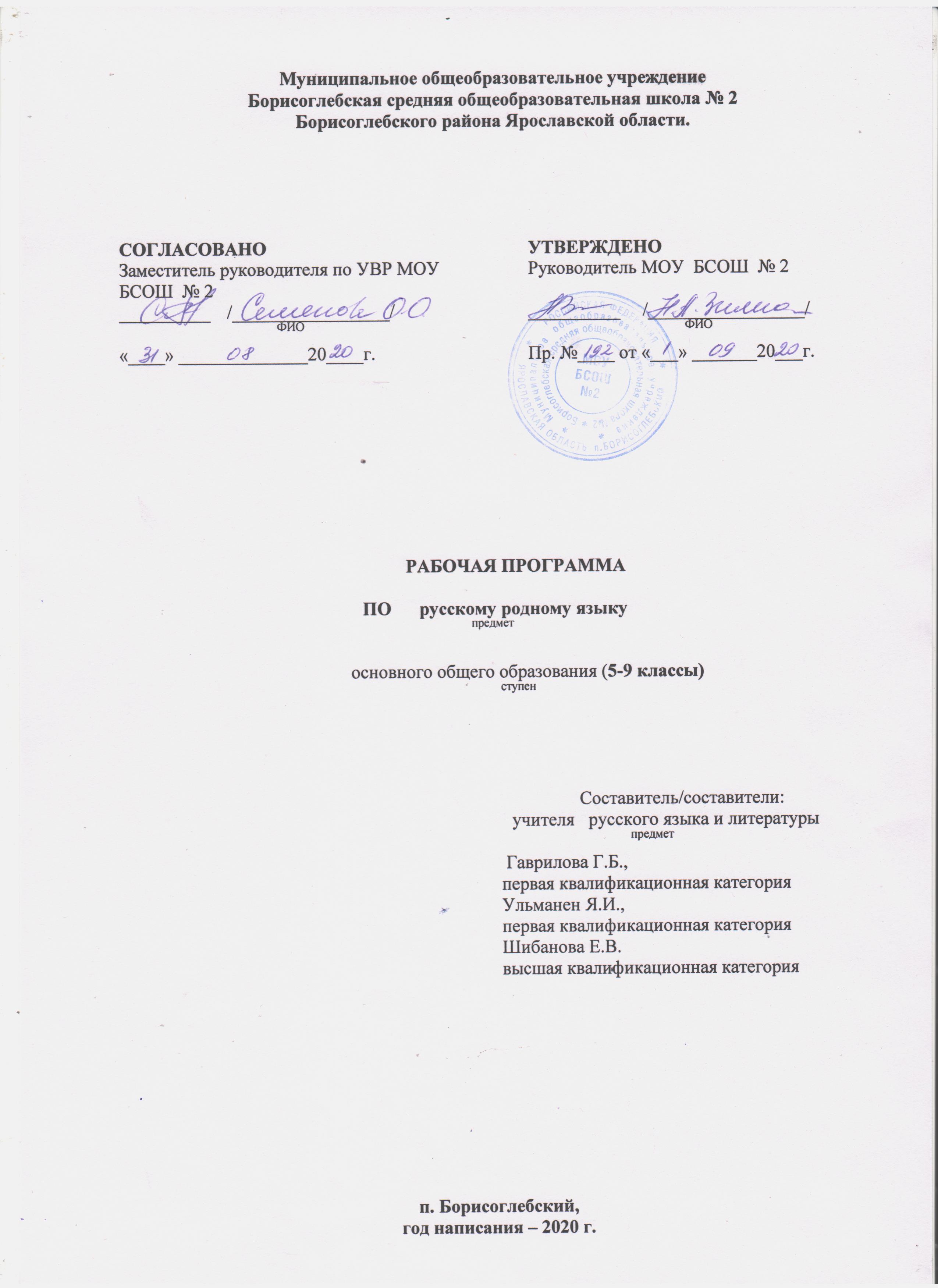 Муниципальное общеобразовательное учреждение Борисоглебская средняя общеобразовательная школа № 2 Борисоглебского района Ярославской области.         РАБОЧАЯ ПРОГРАММА ПО      русскому родному языку                                                                                                                         предмет              основного общего образования (5-9 классы)               ступеньСоставитель/составители:учителя   русского языка и литературы                                                                                                                 предмет                                                                                      Гаврилова Г.Б., первая квалификационная категорияУльманен Я.И.,первая квалификационная категория Шибанова Е.В.высшая квалификационная категория  п. Борисоглебский,год написания – 2020 г. Пояснительная запискаРабочая программа по русскому родному языку общеобразовательной школы основного общего образования (5-9 класс) составлена в соответствии с:Федеральным законом от 29.12.2012 № 273-ФЗ "Об образовании в Российской Федерации", Примерной основной образовательной программы основного общего образования, одобренной решением федерального учебно-методического объединения по общему образованию (протокол от 8 апреля 2015 г. № 1/15 в редакции протокола № 1/20 от 4 февраля 2020 г.).Примерной программы по учебному предмету «Русский родной язык» для образовательных организаций, реализующих программы основного общего образования (протокол от 31 января 2018 года №2/18).Авторской программы О.М. Александрова «Русский родной язык 5-9 классы»// М.: «Просвещение», 2020 г.Положением о рабочей программе учителя-предметника, утвержденного приказом директора школы № 139 от 26.06.2020.Образовательная область учебного предмета «Русский родной язык» - филология.Цели изучения учебного предмета «Русский родной язык»Программа учебного предмета «Русский родной язык» разработана для функционирующих в субъектах Российской Федерации образовательных организаций, реализующих наряду с обязательным курсом русского языка‚ изучение русского языка как родного языка обучающихся. Содержание программы ориентировано на сопровождение и поддержку основного курса русского языка, обязательного для изучения во всех школах Российской Федерации, и направлено на достижение результатов освоения основной образовательной программы основного общего образования по русскому языку, заданных соответствующим федеральным государственным образовательным стандартом. В то же время цели курса русского языка в рамках образовательной области «Родной язык и родная литература» имеют свою специфику, обусловленную дополнительным, по сути дела, характером курса, а также особенностями функционирования русского языка в разных регионах Российской Федерации.В соответствии с этим в курсе русского родного языка актуализируются следующие цели:воспитание гражданина и патриота; формирование представления о русском языке как духовной, нравственной и культурной ценности народа; осознание национального своеобразия русского языка; формирование познавательного интереса, любви, уважительного отношения к русскому языку, а через него – к родной культуре; воспитание ответственного отношения к сохранению и развитию родного языка, формирование волонтёрской позиции в отношении популяризации родного языка; воспитание уважительного отношения к культурам и языкам народов России; овладение культурой межнационального общения;совершенствование коммуникативных умений и культуры речи, обеспечивающих свободное владение русским литературным языком в разных сферах и ситуациях его использования; обогащение словарного запаса и грамматического строя речи учащихся; развитие готовности и способности к речевому взаимодействию и взаимопониманию, потребности к речевому самосовершенствованию;углубление и при необходимости расширение знаний о таких явлениях и категориях современного русского литературного языка, которые обеспечивают его нормативное, уместное, этичное использование в различных сферах и ситуациях общения; о стилистических ресурсах русского языка; об основных нормах русского литературного языка; о национальной специфике русского языка и языковых единицах, прежде всего о лексике и фразеологии с национально-культурной семантикой; о русском речевом этикете;совершенствование умений опознавать, анализировать, классифицировать языковые факты, оценивать их с точки зрения нормативности, соответствия ситуации и сфере общения; умений работать с текстом, осуществлять информационный поиск, извлекать и преобразовывать необходимую информацию;развитие проектного и исследовательского мышления, приобретение практического опыта исследовательской работы по русскому языку, воспитание самостоятельности в приобретении знаний.Задачи изучения русского родного языка в школе:формирование у учащихся ценностного отношения к языку как хранителю культуры, как государственному языку Российской Федерации, как языку межнационального общения;усвоение знаний о русском языке как развивающейся системе, их углубление      и систематизация; освоение базовых лингвистических понятий и их использование при анализе и оценке языковых фактов;овладение функциональной грамотностью и принципами нормативного использования языковых средств;овладение основными видами речевой деятельности, использование возможностей языка как средства коммуникации и средства познания.Место учебного предмета «Русский родной язык» в учебном плане БСОШ №2Программа учебного предмета «Русский родной язык» предназначена для изучения в 5-9 классах и рассчитана на 85 часов при 34 учебных неделях в учебном году.  Срок реализации программы – 5 лет.Общая характеристика учебного предмета «Русский родной язык»Русский язык – государственный язык Российской Федерации, средство межнационального общения и консолидации народов России, основа формирования гражданской идентичности в поликультурном обществе.  Русский язык является родным языком русского народа, основой его духовной культуры. Он формирует и объединяет нацию, связывает поколения, обеспечивает преемственность и постоянное обновление национальной культуры. Изучение русского языка и владение им – могучее средство приобщения к духовному богатству русской культуры и литературы, основной канал социализации личности, приобщения её к культурно-историческому опыту человечества.Родной язык, выполняя свои базовые функции общения и выражения мысли, обеспечивает межличностное и социальное взаимодействие людей, участвует в формировании сознания, самосознания и мировоззрения личности, является важнейшим средством хранения и передачи информации, культурных традиций и истории народа, говорящего на нём. Высокий уровень владения родным языком определяет способность аналитически мыслить, успешность в овладении способами интеллектуальной деятельности, умениями убедительно выражать свои мысли и точно понимать мысли других людей, извлекать и анализировать информацию из различных текстов, ориентироваться в ключевых проблемах современной жизни и в мире духовно-нравственных ценностей.Как средство познания действительности русский родной язык обеспечивает развитие интеллектуальных и творческих способностей ребенка, развивает его абстрактное мышление, память и воображение, формирует навыки самостоятельной учебной деятельности, самообразования и самореализации личности.Обучение русскому родному языку совершенствует нравственную и коммуникативную культуру ученика. Будучи формой хранения и усвоения различных знаний, русский язык неразрывно связан со всеми школьными предметами, имеет особый статус: является не только объектом изучения, но и средством обучения. Он влияет на качество усвоения всех других школьных предметов, а в дальнейшем способствует овладению будущей профессией.Содержание курса «Русский родной язык» направлено на удовлетворение потребности обучающихся в изучении родного языка как инструмента познания национальной культуры и самореализации в ней. Учебный предмет «Русский родной язык» не ущемляет права тех обучающихся, кто изучает иные (не русский) родные языки. Поэтому учебное время, отведённое ни изучение данной дисциплины, не может рассматриваться как время для углублённого изучения основного курса «Русский язык».В содержании курса «Русский родной язык» предусматривается расширение сведений, имеющих отношение не к внутреннему системному устройству языка, а к вопросам реализации языковой системы в речи‚ внешней стороне существования языка: к многообразным связям русского языка с цивилизацией и культурой, государством и обществом. Программа учебного предмета отражает социокультурный контекст существования русского языка, в частности, те языковые аспекты, которые обнаруживают прямую, непосредственную культурно-историческую обусловленность.Важнейшими задачами курса являются приобщение обучающихся к фактам русской языковой истории в связи с историей русского народа, формирование преставлений школьников о сходстве и различиях русского и других языков в контексте богатства и своеобразия языков, национальных традиций и культур народов России и мира; расширение представлений о русской языковой картине мира, о национальном языке как базе общезначимых нравственно-интеллектуальных ценностей, поведенческих стереотипов и т.п., что способствует воспитанию патриотического чувства, гражданственности, национального самосознания и уважения к языкам и культурам других народов нашей страны и мира.Содержание курса направлено на формирование представлений о языке как живом, развивающемся явлении, о диалектическом противоречии подвижности и стабильности как одной из основных характеристик литературного языка, что способствует преодолению языкового нигилизма учащихся, пониманию важнейших социокультурных функций языковой кодификации.Программой предусматривается расширение и углубление межпредметного взаимодействия в обучении русскому родному языку не только в филологических образовательных областях, но и во всём комплексе изучаемых дисциплин естественнонаучного и гуманитарного циклов.Общая характеристика учебного процесса: методы, формы обучения и режим занятийНа современном этапе развития педагогической науки и школьной практики большое внимание уделяется так называемым «активным» методам обучения. Среди них объяснительно-иллюстративный, репродуктивный, проблемный, эвристический (частично-поисковый), исследовательский. Каждый из перечисленных методов обучения может использоваться на уроке русского языка в полной мере или частично.Остановимся более подробно на исследовательском и проблемном методах, при использовании которых деятельность учащихся становится более самостоятельной и активной.Проблемное обучение находит широкое применение в процессе обучения русскому языку. Проблемное обучение – это создание цепи проблемных ситуаций и управление деятельностью учащихся по решению учебной проблемы. Проблемная ситуация – это преднамеренно созданное учителем познавательное затруднение, вызывающее познавательную потребность, интерес учащихся, желание получить информацию для объяснения заинтересовавшего его факта. Проблемная ситуация связана с умственным затруднением, с «озадачиванием». Являясь начальным этапом процесса мышления, она возбуждает мысль, показывает важность изучаемого материала, вызывает активное желание работать (если проблема «принята» учащимися), в конечном итоге облегчает запоминание учебного материала.Проблемное обучение предполагает:1) создание проблемной ситуации, т.е. такой объективной учебной ситуации, которая приводит к противоречию между знанием и незнанием (учащиеся осознают недостаток имеющихся у них знаний для решения данной проблемы);2) возникновение в мышлении учащихся проблемного вопроса и его формулировка как познавательный результат осмысливания учащимися проблемной ситуации;3) поиск решения проблемы;4) решение проблемы и проверка.В процессе решения проблемных задач школьники добывают новые знания в результате собственного поиска. Это свидетельствует о высокой степени осознанности и прочности имеющихся у них знаний. Познавательные задачи могут быть различны: от анализа небольших текстов до заданий на длительное изыскание (история слова или фразеологического оборота, анализ языка писателя).Таким образом, проблемный метод позволяет не только усвоить программный материал, но и формирует творческие способности учащихся.Содержание исследовательской деятельности – это изучение универсальных способов получения знаний и развитие универсальных (общепредметных) умений – коммуникативных, логических, информационных, организаторских. Исследовательская деятельность включает в себя:постановку проблемы;подбор методик исследования и практическое овладение ими;сбор собственного материала, его анализ и обобщение;оценку результатов;собственные выводы.Формы исследовательских заданий учащихся при обучении русскому языку могут быть разнообразны: мини-сочинение, сочинение, практикум, доклад, реферат, публичное выступление, защита проекта, составление кроссворда, викторины, сценария, а также сборника задач и упражнений и др.Одной из форм исследовательской деятельности является технология проектов, или метод проектов. Метод проектов в силу своей дидактической сущности позволяет решать задачи формирования и развития интеллектуальных, речемыслительных и коммуникативных умений.Учебный проект – это результат деятельности учащихся в рамках исследовательской деятельности и, конечно, интегративное дидактическое средство развития, обучения и воспитания, которое позволяет вырабатывать и развивать универсальные умения и навыки, а именно учить:исследованию;целеполаганию и планированию деятельности;поиску и отбору информации и усвоению необходимого знания;проведению исследования (анализу, синтезу, обобщению);представлению результатов своей деятельности.Таким образом, исследовательская и проектная деятельность школьников позволяет решить ряд актуальных для современного педагогического процесса задач, в том числе позволяет на практике применить полученные знания и умения.На уроках русского языка могут применяться следующие образовательные технологии и формы обучения:- в 5 – 6 классах – игровые технологии и элементы проектной деятельности; работа в группах;- в 7 – 8 классах – элементы развивающего обучения, технологии развития критического мышления, проектной деятельности (составление презентаций, лингвистических сказок и др.); парная и индивидуальная работа;- в 9 классе – развивающее обучение, проектная деятельность, технология развития критического мышления, индивидуальная, групповая и парная работы.Также на уроках русского языка активно используются информационные технологии. Применение ИКТ стимулирует интерес учащихся к работе с текстовым научным материалом, развивает умение анализировать, сравнивать, обобщать, делать выводы из полученной информации, помогает подготовить публичное выступление учеников, демонстрирующее понимание учебного материала, развивает познавательный интерес учащихся, расширяет кругозор, учит работать с дополнительными источниками получения информации (Интернет), тем самым формируя коммуникативную культуру ученика.Изучение учебного предмета «Родной язык (русский)» как части предметной области «Родной язык. Родная литература» основано на межпредметных связях с предметами «Русский язык», «Литература», «Иностранный язык» (тема «Освоение иноязычной лексики», «Заимствованная лексика»), «История» (тема «История в слове», «О чем могут рассказать названия городов»), «Изобразительное искусство» и «Музыка» («История в слове», «Традиции русского языкового общения»).Система оценки достижений учащихся и инструментарий для оценивания результатов обучения отражены в локальном акте школы «Положение о системе контроля и оценивания образовательных достижений учащихся», утвержденное приказом директора школы № 37 от 06.02.2018 г.Учебно-тематический план. 5 классУчебно-тематический план. 6 классУчебно-тематический план. 7 классУчебно-тематический план. 8 классУчебно-тематический план. 9 классСодержание тем учебного курса «Русский родной язык»Как курс, имеющий частный характер, школьный курс русского родного языка опирается на содержание основного курса, представленного в образовательной области «Русский язык и литература», сопровождает и поддерживает его. Основные содержательные линии настоящей программы (блоки программы) соотносятся с основными содержательными линиями основного курса русского языка в образовательной организации, но не дублируют их и имеют преимущественно практико-ориентированный характер.В соответствии с этим в программе выделяются следующие блоки:В первом блоке – «Язык и культура» – представлено содержание, изучение которого позволит раскрыть взаимосвязь языка и истории, языка и материальной и духовной культуры русского народа, национально-культурную специфику русского языка, обеспечит овладение нормами русского речевого этикета в различных сферах общения, выявление общего и специфического в языках и культурах русского и других народов России и мира, овладение культурой межнационального общения.Второй блок – «Культура речи» – ориентирован на формирование у учащихся ответственного и осознанного отношения к использованию русского языка во всех сферах жизни, повышение речевой культуры подрастающего поколения, практическое овладение культурой речи: навыками сознательного и произвольного использования норм русского литературного языка для создания правильной речи и конструирования речевых высказываний в устной и письменной форме с учётом требований уместности, точности, логичности, чистоты, богатства и выразительности; понимание вариантов норм; развитие потребности обращаться к нормативным словарям современного русского литературного языка и совершенствование умений пользоваться ими.В третьем блоке – «Речь. Речевая деятельность. Текст» – представлено содержание, направленное на совершенствование видов речевой деятельности в их взаимосвязи и культуры устной и письменной речи, развитие базовых умений и навыков использования языка в жизненно важных для школьников ситуациях общения: умений определять цели коммуникации, оценивать речевую ситуацию, учитывать коммуникативные намерения партнёра, выбирать адекватные стратегии коммуникации; понимать, анализировать и создавать тексты разных функционально-смысловых типов, жанров, стилистической принадлежности.Содержание учебного предмета«Русский РОДНОЙ язык»5 класс Раздел 1. Язык и культура Русский язык – национальный язык русского народа. Роль родного языка в жизни человека. Русский язык в жизни общества и государства. Бережное отношение к родному языку как одно из необходимых качеств современного культурного человека. Русский язык – язык русской художественной литературы.Язык как зеркало национальной культуры. Слово как хранилище материальной и духовной культуры народа. Слова, обозначающие предметы и явления традиционного русского быта (национальную одежду, пищу, игры, народные танцы и т.п.), слова с национально-культурным компонентом значения (символика числа, цвета и т.п.), народно-поэтические символы, народно-поэтические эпитеты (за тридевять земель, цветущая калина – девушка, тучи – несчастья, полынь, веретено, ясный сокол, красна девица, рόдный батюшка), прецедентные имена (Илья Муромец, Василиса Прекрасная, Иван-Царевич, сивка-бурка, жар-птица, и т.п.) в русских народных и литературных сказках, народных песнях, былинах, художественной литературе. Крылатые слова и выражения (прецедентные тексты) из русских народных и литературных сказок (битый небитого везёт; по щучьему велению; сказка про белого бычка; ни в сказке сказать, ни пером описать; при царе Горохе; золотая рыбка; а ткачиха с поварихой, с сватьей бабой Бабарихой и др.), источники, значение и употребление в современных ситуациях речевого общения. Русские пословицы и поговорки как воплощение опыта, наблюдений, оценок, народного ума и особенностей национальной культуры народа. Загадки. Метафоричность русской загадки.Краткая история русской письменности. Создание славянского алфавита.Особенности русской интонации, темпа речи по сравнению с другими языками. Особенности жестов и мимики в русской речи, отражение их в устойчивых выражениях (фразеологизмах) (надуть щёки, вытягивать шею, всплеснуть руками и др.) в сравнении с языком жестов других народов. Слова с суффиксами субъективной оценки как изобразительное средство. Уменьшительно-ласкательные формы как средство выражения задушевности и иронии. Особенности употребления слов с суффиксами субъективной оценки в произведениях устного народного творчества и произведениях художественной литературы разных исторических эпох.Ознакомление с историей и этимологией некоторых слов.  Слово как хранилище материальной и духовной культуры народа. Национальная специфика слов с живой внутренней формой (черника, голубика, земляника, рыжик). Метафоры общеязыковые и художественные, их национально-культурная специфика. Метафора, олицетворение, эпитет как изобразительные средства. Поэтизмы и слова-символы, обладающие традиционной метафорической образностью, в поэтической речи.Слова со специфическим оценочно-характеризующим значением. Связь определённых наименований с некоторыми качествами, эмоциональными состояниями и т.п. человека (барышня – об изнеженной, избалованной девушке; сухарь – о сухом, неотзывчивом человеке; сорока – о болтливой женщине и т.п., лиса – хитрая для русских, но мудрая для эскимосов; змея – злая, коварная для русских, символ долголетия, мудрости – в тюркских языках и т.п.).Русские имена. Имена исконные и заимствованные, краткие сведения по их этимологии. Имена, которые не являются исконно русскими, но воспринимаются как таковые. Имена традиционные и новые. Имена популярные и устаревшие. Имена с устаревшей социальной окраской. Имена, входящие в состав пословиц и поговорок, и имеющие в силу этого определённую стилистическую окраску.Общеизвестные старинные русские города. Происхождение их названий. Раздел 2. Культура речи Основные орфоэпические нормы современного русского литературного языка. Понятие о варианте нормы. Равноправные и допустимые варианты произношения. Нерекомендуемые и неправильные варианты произношения. Запретительные пометы в орфоэпических словарях.Постоянное и подвижное ударение в именах существительных; именах прилагательных, глаголах.Омографы: ударение как маркёр смысла слова: пАрить — парИть, рОжки — рожкИ, пОлки — полкИ, Атлас — атлАс.Произносительные варианты орфоэпической нормы: (було[ч’]ная — було[ш]ная, же[н’]щина — же[н]щина, до[жд]ём — до[ж’]ём и под.).Произносительные варианты на уровне словосочетаний (микроволнОвая печь – микровОлновая терапия).Роль звукописи в художественном тексте.Основные лексические нормы современного русского литературного языка. Основные нормы словоупотребления: правильность выбора слова, максимально соответствующего обозначаемому им предмету или явлению реальной действительности.Лексические нормы употребления имён существительных, прилагательных, глаголовв современном русском литературном языке.Стилистические варианты нормы (книжный, общеупотребительный‚ разговорный и просторечный) употребления имён существительных, прилагательных, глаголов в речи(кинофильм — кинокартина — кино – кинолента, интернациональный — международный, экспорт — вывоз, импорт — ввоз‚ блато — болото, брещи — беречь, шлем — шелом, краткий — короткий, беспрестанный — бесперестанный‚ глаголить – говорить – сказать – брякнуть).Основные грамматические нормы современного русского литературного языка. Категория рода: род заимствованных несклоняемых имен существительных (шимпанзе, колибри, евро, авеню, салями, коммюнике); род сложных существительных (плащ-палатка, диван-кровать, музей-квартира);род имен собственных (географических названий);род аббревиатур. Нормативные и ненормативные формы употребления имён существительных.Формы существительных мужского рода множественного числа с окончаниями –а(-я), -ы(и)‚ различающиеся по смыслу: корпуса (здания, войсковые соединения) – корпусы (туловища); образа (иконы) – образы (литературные); кондуктора (работники транспорта) – кондукторы (приспособление в технике); меха (выделанные шкуры) – мехи (кузнечные); соболя (меха) –соболи (животные). Литературные‚ разговорные‚ устарелые и профессиональные особенности формы именительного падежа множественного числа существительных мужского рода (токари – токаря, цехи – цеха, выборы – выбора, тракторы – трактора и др.). Речевой этикетПравила речевого этикета: нормы и традиции. Устойчивые формулы речевого этикета в общении. Обращение в русском речевом этикете. История этикетной формулы обращения в русском языке. Особенности употребления в качестве обращений собственных имён, названий людей по степени родства, по положению в обществе, по профессии, должности; по возрасту и полу. Обращение как показатель степени воспитанности человека, отношения к собеседнику, эмоционального состояния. Обращения в официальной и неофициальной речевой ситуации. Современные формулы обращения к незнакомому человеку. Употребление формы «он».Раздел 3. Речь. Речевая деятельность. Текст Язык и речь. Виды речевой деятельностиЯзык и речь. Точность и логичность речи. Выразительность,  чистота и богатство речи. Средства выразительной устной речи (тон, тембр, темп), способы тренировки (скороговорки).Интонация и жесты. Формы речи: монолог и диалог. Текст как единица языка и речиТекст и его основные признаки. Как строится текст. Композиционные формы описания, повествования, рассуждения. Повествование как тип речи. Средства связи предложений и частей текста.Функциональные разновидности языкаФункциональные разновидности языка. Разговорная речь. Просьба, извинение как жанры разговорной речи. Официально-деловой стиль. Объявление (устное и письменное).Учебно-научный стиль. План ответа на уроке, план текста.Публицистический стиль. Устное выступление. Девиз, слоган. Язык художественной литературы. Литературная сказка. Рассказ.Особенности языка фольклорных текстов. Загадка, пословица. Сказка. Особенности языка сказки (сравнения, синонимы, антонимы, слова с уменьшительными суффиксами и т.д.). 6 класс Раздел 1. Язык и культура Краткая история русского литературного языка. Роль церковнославянского (старославянского) языка в развитии русского языка. Национально-культурное своеобразие диалектизмов. Диалекты как часть народной культуры. Диалектизмы. Сведения о диалектных названиях предметов быта, значениях слов, понятиях, не свойственных литературному языку и несущих информацию о способах ведения хозяйства, особенностях семейного уклада, обрядах, обычаях, народном календаре и др. Использование диалектной лексики в произведениях художественной литературы.Лексические заимствования как результат взаимодействия национальных культур. Лексика, заимствованная русским языком из языков народов России и мира. Заимствования из славянских и неславянских языков. Причины заимствований. Особенности освоения иноязычной лексики (общее представление). Роль заимствованной лексики в современном русском языке.Пополнение словарного состава русского языка новой лексикой. Современные неологизмы и их группы по сфере употребления и стилистической окраске.Национально-культурная специфика русской фразеологии. Исторические прототипы фразеологизмов. Отражение во фразеологии обычаев, традиций, быта, исторических событий, культуры и т.п. (начать с азов, от доски до доски, приложить руку и т.п. – информация о традиционной русской грамотности и др.).Раздел 2. Культура речи Основные орфоэпические нормы современного русского литературного языка.Произносительные различия в русском языке, обусловленные темпом речи. Стилистические особенности произношения и ударения (литературные‚ разговорные‚ устарелые и профессиональные).Нормы произношения отдельных грамматических форм; заимствованных слов: ударение в форме род.п. мн.ч. существительных; ударение в кратких формах прилагательных; подвижное ударение в глаголах; ударение в формах глагола прошедшего времени; ударение в возвратных глаголах в формах прошедшего времени м.р.; ударение в формах глаголов II спр. на –ить; глаголы звонить, включить и др. Варианты ударения внутри нормы: баловать – баловать, обеспечение – обеспечение.Основные лексические нормы современного русского литературного языка. Синонимы и точность речи. Смысловые‚ стилистические особенности  употребления синонимов.Антонимы и точность речи. Смысловые‚ стилистические особенности  употребления антонимов.Лексические омонимы и точность речи. Смысловые‚ стилистические особенности  употребления лексических омонимов.Типичные речевые ошибки‚ связанные с употреблением синонимов‚ антонимов и лексических омонимов в речи.Основные грамматические нормы современного русского литературного языка. Категория склонения: склонение русских и иностранных имён и фамилий; названий географических объектов; им.п. мн.ч. существительных на -а/-я и -ы/-и (директора, договоры); род.п. мн.ч. существительных м. и ср.р. с нулевым окончанием и окончанием –ов (баклажанов, яблок, гектаров, носков, чулок); род.п. мн.ч. существительных ж.р. на –ня (басен, вишен, богинь, тихонь, кухонь); тв.п.мн.ч. существительных III склонения; род.п.ед.ч. существительных м.р. (стакан чая – стакан чаю);склонение местоимений‚ порядковых и количественных числительных. Нормативные и ненормативные формы имён существительных. Типичные грамматические ошибки в речи.Нормы употребления форм имен существительных в соответствии с типом склонения (в санаторий – не «санаторию», стукнуть туфлей – не «туфлем»), родом существительного (красного платья – не «платьи»), принадлежностью к разряду – одушевленности – неодушевленности (смотреть на спутника – смотреть на спутник), особенностями окончаний форм множественного числа (чулок, носков, апельсинов, мандаринов, профессора, паспорта и т. д.).Нормы употребления имен прилагательных в формах сравнительной степени (ближайший – не «самый ближайший»), в краткой форме (медлен – медленен, торжествен – торжественен).Варианты грамматической нормы: литературные и разговорные падежные формы имен существительных. Отражение вариантов грамматической нормы в словарях и справочниках.Речевой этикетНациональные особенности речевого этикета. Принципы этикетного общения, лежащие в основе национального речевого этикета: сдержанность, вежливость, использование стандартных речевых формул в стандартных ситуациях общения, Петровский реформы: буквы ять, ижица(V), фита( Ѳ ) и ер(ъ). позитивное отношение к собеседнику. Этика и речевой этикет. Соотношение понятий этика – этикет – мораль; этические нормы – этикетные нормы – этикетные формы. Устойчивые формулы речевого этикета в общении. Этикетные формулы начала и конца общения. Этикетные формулы похвалы и комплимента. Этикетные формулы благодарности. Этикетные формулы сочувствия‚ утешения. Раздел 3. Речь. Речевая деятельность. Текст Язык и речь. Виды речевой деятельности	Эффективные приёмы чтения. Предтекстовый, текстовый и послетекстовый этапы работы.Текст как единица языка и речиТекст, тематическое единство текста. Тексты описательного типа: определение, дефиниция, собственно описание, пояснение.Функциональные разновидности языкаРазговорная речь. Рассказ о событии, «бывальщины».Учебно-научный стиль. Словарная статья, её строение. Научное сообщение (устный ответ). Содержание и строение учебного сообщения (устного ответа). Структура устного ответа. Различные виды ответов: ответ-анализ, ответ-обобщение, ответ-добавление, ответ-группировка. Языковые средства, которые используются в разных частях учебного сообщения (устного ответа). Компьютерная презентация. Основные средства и правила создания и предъявления презентации слушателям. Публицистический стиль. Устное выступление. Язык художественной литературы. Описание внешности человека.7 класс  Раздел 1. Язык и культура Русский язык как развивающееся явление. Связь исторического развития языка с историей общества. Факторы, влияющие на развитие языка: социально-политические события и изменения в обществе, развитие науки и техники, влияние других языков. Устаревшие слова как живые свидетели истории. Историзмы как слова, обозначающие предметы и явления предшествующих эпох, вышедшие из употребления по причине ухода из общественной жизни обозначенных ими предметов и явлений, в том числе национально-бытовых реалий. Архаизмы как слова, имеющие в современном русском языке синонимы. Группы лексических единиц по степени устарелости. Перераспределение пластов лексики между активным и пассивным запасом слов. Актуализация устаревшей лексики в новом речевой контексте (губернатор, диакон, ваучер, агитационный пункт, большевик, колхоз и т.п.). Лексические заимствования последних десятилетий. Употребление иноязычных слов как проблема культуры речи.Раздел 2. Культура речи Основные орфоэпические нормы современного русского литературного языка. Нормы ударения в полных причастиях‚ кратких формах страдательных причастий прошедшего времени‚ деепричастиях‚ наречиях. Нормы постановки ударения в словоформах с непроизводными предлогами (на дом‚ на гору)Основные лексические нормы современного русского литературного языка. Паронимы и точность речи. Смысловые различия, характер лексической сочетаемости, способы управления, функционально-стилевая окраска и употребление паронимов в речи. Типичные речевые ошибки‚ связанные с употреблением паронимов в речи.Основные грамматические нормы современного русского литературного языка. Типичные ошибки грамматические ошибки в речи. Глаголы 1 лица единственного числа настоящего и будущего времени (в том числе способы выражения формы 1 лица настоящего и будущего времени глаголов очутиться, победить, убедить, учредить, утвердить)‚ формы глаголов совершенного и несовершенного вида‚ формы глаголов в повелительном наклонении. Нормы употребления в речи однокоренных слов типа висящий – висячий, горящий – горячий.Варианты грамматической нормы: литературные и разговорные падежные формы причастий‚ деепричастий‚ наречий. Отражение вариантов грамматической нормы в словарях и справочниках. Литературный и разговорный варианты грамматической норм(махаешь – машешь; обусловливать, сосредоточивать, уполномочивать, оспаривать, удостаивать, облагораживать).Речевой этикетРусская этикетная речевая манера общения: умеренная громкость речи‚ средний темп речи‚ сдержанная артикуляция‚ эмоциональность речи‚ ровная интонация. Запрет на употребление грубых слов, выражений, фраз. Исключение категоричности в разговоре. Невербальный (несловесный) этикет общения. Этикет использования изобразительных жестов. Замещающие и сопровождающие жесты.Раздел 3. Речь. Речевая деятельность. ТекстЯзык и речь. Виды речевой деятельности	Традиции русского речевого общения. Коммуникативные стратегии и тактики устного общения: убеждение, комплимент, уговаривание, похвала, самопрезентация и др., сохранение инициативы в диалоге, уклонение от инициативы, завершение диалога и др.Текст как единица языка и речиТекст, основные признаки текста: смысловая цельность, информативность, связность. Виды абзацев. Основные типы текстовых структур: индуктивные, дедуктивные, рамочные (дедуктивно-индуктивные), стержневые (индуктивно-дедуктивные) структуры. Заголовки текстов, их типы. Информативная функция заголовков. Тексты аргументативного типа: рассуждение, доказательство, объяснение.Функциональные разновидности языкаРазговорная речь. Беседа. Спор, виды споров. Правила поведения в споре, как управлять собой и собеседником. Корректные и некорректные приёмы ведения спора.Публицистический стиль. Путевые записки. Текст рекламного объявления, его языковые и структурные особенности.Язык художественной литературы. Фактуальная и подтекстная информация в текстах художественного стиля речи. Сильные позиции в художественных текстах. Притча. 8 класс  Раздел 1. Язык и культура Исконно русская лексика: слова общеиндоевропейского фонда, слова праславянского (общеславянского) языка, древнерусские (общевосточнославянские) слова, собственно русские слова. Собственно русские слова как база и основной источник развития лексики русского литературного языка.Роль старославянизмов в развитии русского литературного языка и их приметы. Стилистически нейтральные, книжные, устаревшие старославянизмы.Иноязычная лексика в разговорной речи, дисплейных текстах, современной публицистике.Речевой этикет. Благопожелание как ключевая идея речевого этикета. Речевой этикет и вежливость. «Ты» и «ВЫ» в русском речевом этикете и в западноевропейском, американском речевых этикетах. Называние другого и себя, обращение к знакомому и незнакомому Специфика приветствий, традиционная тематика бесед у русских и других народов.Раздел 2. Культура речи Основные орфоэпические нормы современного русского литературного языка. Типичные орфоэпические ошибки в современной речи: произношение гласных [э], [о] после мягких согласных и шипящих; безударный [о] в словах иностранного происхождения; произношение парных по твердости-мягкости согласных перед [е] в словах иностранного происхождения; произношение безударного [а] после ж и ш; произношение сочетания чн и чт; произношение женских отчеств на -ична, -инична;произношение твёрдого [н] перед мягкими [ф'] и [в'];произношение мягкого [н] перед ч и щ. Типичные акцентологические ошибки в современной речи.Основные лексические нормы современного русского литературного языка. Терминология и точность речи. Нормы употребления терминов в научном стиле речи. Особенности употребления терминов в публицистике, художественной литературе, разговорной речи. Типичные речевые ошибки‚ связанные с употреблением терминов. Нарушение точности словоупотребления заимствованных слов.Основные грамматические нормы современного русского литературного языка. Типичные грамматические ошибки. Согласование: согласование сказуемого с подлежащим, имеющим в своем составе количественно-именное сочетание; согласование сказуемого с подлежащим, выраженным существительным со значением лица женского рода (врач пришел – врач пришла); согласование сказуемого с подлежащим, выраженным сочетанием числительного несколько и существительным; согласование определения в количественно-именных сочетаниях с числительными два, три, четыре (два новых стола, две молодых женщины и две молодые женщины). Нормы построения словосочетаний по типу согласования (маршрутное такси, обеих сестер – обоих братьев). Варианты грамматической нормы: согласование сказуемого с подлежащим, выраженным сочетанием слов много, мало, немного, немало, сколько, столько, большинство, меньшинство. Отражение вариантов грамматической нормы в современных грамматических словарях и справочниках.Речевой этикетАктивные процессы в речевом этикете. Новые варианты приветствия и прощания, возникшие в СМИ; изменение обращений‚ использования собственных имен; их оценка. Речевая агрессия. Этикетные речевые тактики и приёмы в коммуникации‚ помогающие противостоять речевой агрессии. Синонимия речевых формул.Раздел 3. Речь. Речевая деятельность. Текст Язык и речь. Виды речевой деятельностиЭффективные приёмы слушания. Предтекстовый, текстовый и послетекстовый этапы работы.Основные методы, способы и средства получения, переработки информации.Текст как единица языка и речиСтруктура аргументации: тезис, аргумент. Способы аргументации. Правила эффективной аргументации. Причины неэффективной аргументации в учебно-научном общении.Доказательство и его структура. Прямые и косвенные доказательства. Виды косвенных доказательств. Способы опровержения доводов оппонента: критика тезиса, критика аргументов, критика демонстрации.Функциональные разновидности языкаРазговорная речь. Самохарактеристика, самопрезентация, поздравление. Научный стиль речи. Специфика оформления текста как результата проектной (исследовательской) деятельности. Реферат. Слово на защите реферата. Учебно-научная дискуссия. Стандартные обороты речи для участия в учебно-научной дискуссии. Правила корректной дискуссии.Язык художественной литературы. Сочинение в жанре письма другу (в том числе электронного), страницы дневника и т.д.9 класс Раздел 1. Язык и культура Русский язык как зеркало национальной культуры и истории народа (обобщение). Примеры ключевых слов (концептов) русской культуры, их национально-историческая значимость. Крылатые слова и выражения (прецедентные тексты) из произведений художественной литературы, кинофильмов, песен, рекламных текстов и т.п.Развитие языка как объективный процесс. Общее представление о внешних и внутренних факторах языковых изменений, об активных процессах в современном русском языке (основные тенденции, отдельные примеры).Стремительный рост словарного состава языка, «неологический бум» – рождение новых слов, изменение значений и переосмысление имеющихся в языке слов, их стилистическая переоценка, создание новой фразеологии, активизация процесса заимствования иноязычных слов.Раздел 2. Культура речи Основные орфоэпические нормы современного русского литературного языка. Активные процессы в области произношения и ударения. Отражение произносительных вариантов в современных орфоэпических словарях.Нарушение орфоэпической нормы как художественный приём.Основные лексические нормы современного русского литературного языка. Лексическая сочетаемость слова и точность. Свободная и несвободная лексическая сочетаемость. Типичные ошибки‚ связанные с нарушением лексической сочетаемости.Речевая избыточность и точность. Тавтология. Плеоназм. Типичные ошибки‚ связанные с речевой избыточностью.Современные толковые словари. Отражение  вариантов лексической нормы в современных словарях. Словарные пометы.Основные грамматические нормы современного русского литературного языка. Типичные грамматические ошибки. Управление: управление предлогов благодаря, согласно, вопреки; предлога по с количественными числительными в словосочетаниях с распределительным значением (по пять груш – по пяти груш). Правильное построение словосочетаний по типу управления (отзыв о книге – рецензия на книгу, обидеться на слово – обижен словами). Правильное употребление предлогово‚ по‚ из‚ св составе словосочетания (приехать из Москвы – приехать с Урала).Нагромождение одних и тех же падежных форм, в частности родительного и творительного падежа.Нормы употребления причастных и деепричастных оборотов‚ предложений с косвенной речью.Типичные ошибки в построении сложных предложений: постановка рядом двух однозначных союзов(но и однако, что и будто, что и как будто)‚ повторение частицы бы в предложениях с союзами чтобы и если бы‚ введение в сложное предложение лишних указательных местоимений.Отражение вариантов грамматической нормы в современных грамматических словарях и справочниках. Словарные пометы.Речевой этикетЭтика и этикет в электронной среде общения. Понятие нетикета. Этикет Интернет-переписки. Этические нормы, правила этикета Интернет-дискуссии, Интернет-полемики. Этикетное речевое поведение в ситуациях делового общения.Раздел 3. Речь. Речевая деятельность. Текст Язык и речь. Виды речевой деятельности	Русский язык в Интернете. Правила информационной безопасности при общении в социальных сетях. Контактное и дистантное общение.Текст как единица языка и речиВиды преобразования текстов: аннотация, конспект. Использование графиков, диаграмм, схем для представления информации. Функциональные разновидности языка Разговорная речь. Анекдот, шутка.Официально-деловой стиль. Деловое письмо, его структурные элементы и языковые особенности. Учебно-научный стиль. Доклад, сообщение. Речь оппонентана защите проекта.Публицистический стиль. Проблемный очерк. Язык художественной литературы. Диалогичность в художественном произведении. Текст и интертекст. Афоризмы. Прецедентные тексты.Требования к уровню подготовки учащихся, обучающихся по данной программе. Изучение предметной области «Родной язык и родная литература» должно обеспечивать: воспитание ценностного отношения к родному языку и литературе на родном языке как хранителю культуры, включение в культурно-языковое поле своего народа; приобщение к литературному наследию своего народа; формирование причастности к свершениям и традициям своего народа;осознание исторической преемственности поколений, своей ответственности за сохранение культуры народа; обогащение активного и потенциального словарного запаса, развитие у обучающихся культуры владения родным языком во всей полноте его функциональных возможностей в соответствии с нормами устной и письменной речи, правилами речевого этикета; получение знаний о родном языке как системе и как развивающемся явлении, о его уровнях и единицах, о закономерностях его функционирования, освоение базовых понятий лингвистики, формирование аналитических умений в отношении языковых единиц и текстов разных функционально-смысловых типов и жанров.Предметные результаты изучения учебного предмета «Русский родной язык» на уровне основного общего образования должны быть ориентированы на применение знаний, умений и навыков в учебных ситуациях и реальных жизненных условиях и отражать:Понимание взаимосвязи языка, культуры и истории народа, говорящего на нём:осознание роли русского родного языка в жизни общества и государства, в современном мире;осознание роли русского родного языка в жизни человека;осознание языка как развивающегося явления, взаимосвязи исторического развития языка с историей общества;осознание национального своеобразия, богатства, выразительности русского родного языка;понимание и истолкование значения слов с национально-культурным компонентом, правильное употребление их в речи; понимание особенностей употребления слов с суффиксами субъективной оценки в произведениях устного народного творчества и произведениях художественной литературы разных исторических эпох; понимание слов с живой внутренней формой, специфическим оценочно-характеризующим значением; осознание национального своеобразия общеязыковых и художественных метафор, народных и поэтических слов-символов, обладающих традиционной метафорической образностью; распознавание, характеристика.понимание и истолкование значения фразеологических оборотов с национально-культурным компонентом; комментирование истории происхождения таких фразеологических оборотов, уместное употребление их в современных ситуациях речевого общения;понимание и истолкование значения пословиц и поговорок,крылатых слов и выражений; знание источников крылатых слов и выражений; правильное употребление пословиц, поговорок, крылатых слов и выражений в современных ситуациях речевого общения;характеристика лексики с точки зрения происхождения: лексика исконно русская и заимствованная; понимание процессов заимствования лексики как результата взаимодействия национальных культур; характеристика заимствованных слов по языку-источнику (из славянских и неславянских языков), времени вхождения (самые древние и более поздние); распознавание старославянизмов, понимание роли старославянского языка в развитии русского литературного языка; стилистическая характеристика старославянизмов (стилистически нейтральные, книжные, устаревшие);понимание роли заимствованной лексики в современном русском языке; распознавание слов, заимствованных русским языком из языков народов России и мира; общее представление об особенностях освоения иноязычной лексики; определение значения лексических заимствований последних десятилетий; целесообразное употребление иноязычных слов;понимание причин изменений в словарном составе языка, перераспределения пластов лексики между активным и пассивным запасом слов; определение значения устаревших слов с национально-культурным компонентом; определение значения современных неологизмов, характеристика неологизмов по сфере употребления и стилистической окраске;определение различий между литературным языком и диалектами; осознание диалектов как части народной культуры; понимание национально-культурного своеобразия диалектизмов;осознание изменений в языке как объективного процесса; понимание внешних и внутренних факторов языковых изменений; общее представление об активных процессах в современном русском языке;соблюдение норм русского речевого этикета; понимание национальной специфики русского речевого этикета по сравнению с речевым этикетом других народов;использование словарей, в том числе мультимедийных, учитывая сведения о назначении конкретного вида словаря, особенностях строения его словарной статьи: толковых словарей, словарей устаревших слов, словарей иностранных слов, фразеологических словарей, этимологических фразеологических словарей, словарей пословиц и поговорок, крылатых слов и выражений; учебных этимологических словарей; словарей синонимов, антонимов; словарей эпитетов, метафор и сравнений.2.Овладение основными нормами русского литературного языка (орфоэпическими, лексическими, грамматическими, стилистическими), нормами речевого этикета; приобретение опыта использования языковых норм в речевой практике при создании устных и письменных высказываний; стремление к речевому самосовершенствованию, овладение основными стилистическими ресурсами лексики и фразеологии языка:осознание важности соблюдения норм современного русского литературного языка для культурного человека;анализ и оценивание с точки зрения норм современного русского литературного языка чужой и собственной речи; корректировка речи с учетом её соответствия основными нормами литературного языка;соблюдение на письме и в устной речи норм современного русского литературного языка и правил речевого этикета; обогащение активного и потенциального словарного запаса, расширение объёма используемых в речи грамматических средств для свободного выражения мыслей и чувств на родном языке адекватно ситуации и стилю общения;стремление к речевому самосовершенствованию; формирование ответственности за языковую культуру как общечеловеческую ценность;осознанное расширение своей речевой практики, развитие культуры использования русского языка, способности оценивать свои языковые умения, планировать и осуществлять их совершенствование и развитие;соблюдение основных орфоэпических и акцентологических норм современного русского литературного языка: произношение имен существительных‚ прилагательных, глаголов‚ полных причастий‚ кратких форм страдательных причастий прошедшего времени‚ деепричастий‚ наречий; произношение гласных [э]‚ [о] после мягких согласных и шипящих; безударный [о] в словах иностранного происхождения; произношение парных по твердости-мягкости согласных перед [е] в словах иностранного происхождения; произношение безударного [а] после ж и ш; произношение сочетания чн и чт; произношение женских отчеств на -ична, -инична; произношение твердого [н] перед мягкими [ф'] и [в']; произношение мягкого [н] перед ч и щ.; постановка ударения в отдельных грамматических формах имён существительных, прилагательных; глаголов(в рамках изученного); в словоформах с непроизводными предлогами‚ в заимствованных словах;осознание смыслоразличительной роли ударения на примере омографов;различение произносительных различий в русском языке, обусловленных темпом речи и стилями речи;различение вариантов орфоэпической и акцентологической нормы; употребление слов с учётом произносительных вариантов орфоэпической нормы; употребление слов с учётом стилистических вариантов орфоэпической нормы;понимание активных процессов в области произношения и ударения;соблюдение основных лексических норм современного русского литературного языка: правильность выбора слова, максимально соответствующего обозначаемому им предмету или явлению реальной действительности; нормы употребления синонимов‚ антонимов‚ омонимов‚ паронимов; употребление слова в соответствии с его лексическим значением и требованием лексической сочетаемости; употребление терминов в научном стиле речи‚ в публицистике, художественной литературе, разговорной речи; опознавание частотных примеров тавтологии и плеоназма;различение стилистических вариантов лексической нормы; употребление имён существительных, прилагательных, глаголов с учётом стилистических вариантов лексической нормы;употребление синонимов, антонимов‚ омонимов с учётом стилистических вариантов лексической нормы;различение типичных речевых ошибок;редактирование текста с целью исправления речевых ошибок;выявление и исправление речевых ошибок в устной речи;соблюдение основных грамматических норм современного русского литературного языка: употребление заимствованных несклоняемых имен существительных; сложных существительных; имён собственных (географических названий); аббревиатур‚ обусловленное категорией рода; употребление заимствованных несклоняемых имён существительных; склонение русских и иностранных имен и фамилий; названий географических объектов‚ употребление отдельных грамматических форм имен существительных, прилагательных (в рамках изученного);склонение местоимений‚ порядковых и количественных числительных; употребление отдельных форм имен существительных в соответствии с типом склонения, родом, принадлежностью к разряду одушевленности – неодушевленности; словоизменение отдельных форм множественного числа имени существительного‚ глаголов 1 лица единственного числа настоящего и будущего времени; формообразование глаголов совершенного и несовершенного вида‚ форм глаголов в повелительном наклонении; употребление имен прилагательных в формах сравнительной степени‚ в краткой форме‚ употребление в речи однокоренных слов разных частей речи; согласование сказуемого с подлежащим, имеющим в своем составе количественно-именное сочетание; согласование сказуемого с подлежащим, выраженным существительным со значением лица женского рода; согласование сказуемого с подлежащим, выраженным сочетанием числительного и существительным; согласование определения в количественно-именных сочетаниях с числительными; построение словосочетаний по типу согласования; управление предлогов благодаря, согласно, вопреки; употребление предлогов о‚ по‚ из‚ с в составе словосочетания‚ употребление предлога по с количественными числительными в словосочетаниях с распределительным значением; построение простых предложений с причастными и деепричастными оборотами‚ предложений с косвенной речью‚ сложных предложений разных видов;определение типичных грамматических ошибок в речи;различение вариантов грамматической нормы: литературных и разговорных форм именительного падежа множественного числа существительных мужского рода‚форм существительных мужского рода множественного числа с окончаниями –а(-я), -ы(и)‚ различающихся по смыслу‚ литературных и разговорных форм глаголов‚ причастий‚ деепричастий‚ наречий;различение вариантов грамматической синтаксической нормы‚ обусловленных грамматической синонимией словосочетаний‚ простых и сложных предложений;правильное употребление имён существительных, прилагательных, глаголов с  учётом вариантов грамматической нормы;правильное употребление синонимических грамматических конструкций с учётом смысловых и стилистических особенностей; редактирование текста с целью исправления грамматических ошибок;выявление и исправление грамматических ошибок в устной речи;соблюдение основных норм русского речевого этикета: этикетные формы и формулы обращения; этикетные формы обращения в официальной и неофициальной речевой ситуации; современные формулы обращения к незнакомому человеку; употребление формы «он»; соблюдение этикетных форм и устойчивых формул‚ принципов  этикетного  общения, лежащих в основе национального речевого этикета;соблюдение русской этикетной вербальной и невербальной манеры общения;использование в общении этикетных речевых тактик и приёмов‚ помогающих противостоять речевой агрессии;использование при общении в электронной среде этики и русского речевого этикета;соблюдение норм русского этикетного речевого поведения в ситуациях делового общения;понимание активных процессов в русском речевом этикете;соблюдение основных орфографических норм современного русского литературного языка(в рамках изученного в основном курсе);соблюдение основных пунктуационных норм современного русского литературного языки(в рамках изученного в основном курсе);использование толковых, в том числе мультимедийных, словарей для определения лексического значения слова, особенностей употребления; использование орфоэпических, в том числе мультимедийных, орфографических словарей для определения нормативного произношения слова; вариантов произношения;использование словарей синонимов, антонимов‚ омонимов‚ паронимов для уточнения значения слов, подбора к ним синонимов, антонимов‚ омонимов‚ паронимов, а также в процессе редактирования текста;использование грамматических словарей и справочников для уточнения нормы формообразования, словоизменения и построения словосочетания и предложения; опознавания вариантов грамматической нормы; в процессе редактирования текста;использование орфографических словарей и справочников по пунктуации для определения нормативного написания слов и постановки знаков препинания в письменной речи.3.Совершенствование различных видов устной и письменной речевой деятельности (говорения и слушания, чтения и письма, общения при помощи современных средств устной и письменной коммуникации):владение различными видами слушания (детальным, выборочным‚ ознакомительным, критическим‚ интерактивным) монологической речи, учебно-научных, художественных, публицистических текстов различных функционально-смысловых типов речи;владение различными видами чтения (просмотровым, ознакомительным, изучающим, поисковым) учебно-научных, художественных, публицистических текстов различных функционально-смысловых типов речи;умение дифференцировать и интегрировать информацию прочитанного и прослушанного текста: отделять главные факты от второстепенных; классифицировать фактический материал по определённому признаку; выделять наиболее существенные факты; устанавливать логическую связь между выявленными фактами;умение соотносить части прочитанного и прослушанного текста: устанавливать причинно-следственные отношения, логические связи между абзацами и частями текста и определять средства их выражения;  определять начало и конец темы; выявлять логический план текста;проведение анализа прослушанного или прочитанного текста с точки зрения его композиционных особенностей, количества микротем; основных типов текстовых структур (индуктивные, дедуктивные, рамочные/ дедуктивно-индуктивные, стержневые/индуктивно-дедуктивные);владение умениями информационной переработки прослушанного или прочитанного текста; приёмами работы с заголовком текста, оглавлением, списком литературы, примечаниями и т.д.; основными способами и средствами получения, переработки и преобразования информации (аннотация, конспект); использование графиков, диаграмм, схем для представления информации;владение правилами информационной безопасности при общении в социальных сетях;уместное использование коммуникативных стратегий и тактик устного общения: убеждение, комплимент, уговаривание, похвала, самопрезентация, просьба, принесение извинений, поздравление; и др., сохранение инициативы в диалоге, уклонение от инициативы, завершение диалога и др.участие в беседе, споре, владение правилами корректного речевого поведения в споре;умение строить устные учебно-научные сообщения (ответы на уроке) различных видов (ответ-анализ, ответ-обобщение, ответ-добавление, ответ-группировка), рецензию на проектную работу одноклассника, доклад; принимать участие в учебно-научной дискуссии;владение умениями учебно-делового общения: убеждения собеседника; побуждения собеседника к действию; информирования об объекте; объяснения сущности объекта; оценки; создание устных и письменных текстов описательного типа: определение, дефиниция, собственно описание, пояснение; создание устных и письменных текстов аргументативного типа (рассуждение, доказательство, объяснение) с использованием различных способов аргументации, опровержения доводов оппонента (критика тезиса, критика аргументов, критика демонстрации); оценка причин неэффективной аргументации в учебно-научном общении; создание текста как результата проектной (исследовательской) деятельности; оформление реферата в письменной форме и представление его в устной форме;чтение, комплексный анализ и создание текстов публицистических жанров(девиз, слоган, путевые записки, проблемный очерк; тексты рекламных объявлений);чтение, комплексный анализ и интерпретация текстов фольклора и художественных текстов или их фрагментов (народных и литературных сказок, рассказов, загадок, пословиц, притч и т.п.); определение фактуальной и подтекстовой информации текста, его сильных позиций; создание объявлений (в устной и письменной форме); деловых писем;оценивание устных и письменных речевых высказываний с точки зрения их эффективности, понимание основных причин коммуникативных неудач и объяснение их; оценивание собственной и чужой речи с точки зрения точного, уместного и выразительного словоупотребления;редактирование собственных текстов с целью совершенствования их содержания и формы; сопоставление чернового и отредактированного текстов.Личностные, метапредметные и предметные результаты освоения предмета. Личностные результаты освоения программы:1. Российская гражданская идентичность (патриотизм, уважение к Отечеству, к прошлому и настоящему многонационального народа России,  чувство ответственности и долга перед Родиной, идентификация себя в качестве гражданина России, субъективная значимость использования русского языка и языков народов России, осознание и ощущение личностной сопричастности судьбе российского народа). Осознание этнической принадлежности, знание истории, языка, культуры своего народа, своего края, основ культурного наследия народов России и человечества (идентичность человека с российской многонациональной культурой, сопричастность истории народов и государств, находившихся на территории современной России); Осознанное, уважительное и доброжелательное отношение к истории, культуре, традициям, языкам, ценностям народов России и народов мира.2. Готовность и способность обучающихся к саморазвитию и самообразованию на основе мотивации к обучению и познанию; 3. Понимание  родного языка и родной литературы как одной из основных национально-культурных ценностей русского народа, определяющей роли родного языка в развитии интеллектуальных, творческих способностей и моральных качеств личности, его значения в процессе получения школьного образования; анализ общих сведений о лингвистике как науке и ученых-русистах; об основных нормах русского литературного языка; способность обогащать свой словарный запас; формировать навыки анализа и оценки языковых явлений и фактов; умение пользоваться различными лингвистическими словарями.            4.Осознание эстетической ценности  русского языка; уважительное отношение к родному языку, гордость за него; потребность сохранить чистоту русского языка как явления национальной культуры; стремление к речевому самосовершенствованию.             5.Получение достаточного объема словарного запаса и усвоенных грамматических средств для свободного выражения мыслей и чувств в процессе речевого общения; способность к самооценке на основе наблюдения за собственной и чужой речью.  6. Формирование нравственных чувств и нравственного поведения, осознанного и ответственного отношения к собственным поступкам (способность к нравственному самосовершенствованию; уважительное отношение к религиозным чувствам, взглядам людей или их отсутствию; знание основных норм морали, нравственных, духовных идеалов, хранимых в культурных традициях народов России, готовность на их основе к сознательному самоограничению в поступках, поведении). Сформированность ответственного отношения к учению; уважительного отношения к труду. Осознание значения семьи в жизни человека и общества, принятие ценности семейной жизни, уважительное и заботливое отношение к членам своей семьи.7. Осознанное, уважительное и доброжелательное отношение к другому человеку, его мнению, мировоззрению, культуре, языку, вере, гражданской позиции. Готовность и способность вести диалог с другими людьми и достигать в нем взаимопонимания. 8. Освоенность социальных норм, правил поведения, ролей и форм социальной жизни в группах и сообществах ( интериоризация ценностей созидательного отношения к окружающей действительности, ценностей социального творчества, ценности продуктивной организации совместной деятельности, самореализации в группе и организации, ценности «другого» как равноправного партнера, формирование компетенций анализа, проектирования, организации деятельности, рефлексии изменений, способов взаимовыгодного сотрудничества, способов реализации собственного лидерского потенциала).9. Сформированность ценности здорового и безопасного образа жизни. 10. Развитость эстетического сознания через освоение художественного наследия народов России и мира, творческой деятельности эстетического характера (способность понимать художественные, научные и публицистические тексты, отражающие разные этнокультурные традиции; эстетическое, эмоционально-ценностное видение окружающего мира; способность к эмоционально-ценностному освоению мира, самовыражению и ориентации в художественном и нравственном пространстве культуры; уважение к истории культуры своего Отечества, выраженной в том числе в понимании красоты человека.11. Сформированность основ экологической культуры.Метапредметные результатыРегулятивные УУДУмение самостоятельно определять цели обучения, ставить и формулировать новые задачи в учебе и познавательной деятельности, развивать мотивы и интересы своей познавательной деятельности. Обучающийся сможет:анализировать существующие и планировать будущие образовательные результаты;идентифицировать собственные проблемы и определять главную проблему;ставить цель деятельности на основе определенной проблемы и существующих возможностей;формулировать учебные задачи как шаги достижения поставленной цели деятельности;обосновывать целевые ориентиры и приоритеты ссылками на ценности, указывая и обосновывая логическую последовательность шагов.Умение самостоятельно планировать пути достижения целей, в том числе альтернативные, осознанно выбирать наиболее эффективные способы решения учебных и познавательных задач. Обучающийся сможет:обосновывать и осуществлять выбор наиболее эффективных способов решения учебных и познавательных задач;выбирать из предложенных вариантов и самостоятельно искать средства и ресурсы для решения задачи и достижения цели;составлять план решения проблемы (выполнения проекта, проведения исследования);определять потенциальные затруднения при решении учебной и познавательной задачи и находить средства для их устранения.Умение соотносить свои действия с планируемыми результатами, осуществлять контроль своей деятельности в процессе достижения результата, определять способы действий в рамках предложенных условий и требований, корректировать свои действия в соответствии с изменяющейся ситуацией. Обучающийся сможет:определять совместно с педагогом критерии планируемых результатов и критерии оценки своей учебной деятельности;отбирать инструменты для оценивания своей деятельности, осуществлять самоконтроль своей деятельности в рамках предложенных условий и требований;оценивать свою деятельность, аргументируя причины достижения или отсутствия планируемого результата;работая по своему плану, вносить коррективы в текущую деятельность на основе анализа изменений ситуации для получения запланированных характеристик результата;Умение оценивать правильность выполнения учебной задачи, собственные возможности ее решения. Обучающийся сможет:определять критерии правильности выполнения учебной задачи;свободно пользоваться выработанными критериями оценки и самооценки, исходя из цели и имеющихся средств, различая результат и способы действий;фиксировать и анализировать динамику собственных образовательных результатов.Владение основами самоконтроля, самооценки, принятия решений и осуществления осознанного выбора в учебной и познавательной деятельности.Познавательные УУД1.Умение определять понятия, создавать обобщения, устанавливать аналогии, классифицировать, самостоятельно выбирать основания и критерии для классификации, устанавливать причинно-следственные связи, строить логическое рассуждение, умозаключение (индуктивное, дедуктивное, по аналогии) и делать выводы. Обучающийся сможет:подбирать слова, соподчиненные ключевому слову, определяющие его признаки и свойства;выстраивать логическую цепочку, состоящую из ключевого слова и соподчиненных ему слов;выделять общий признак двух или нескольких предметов или явлений и объяснять их сходство;объединять предметы и явления в группы по определенным признакам, сравнивать, классифицировать и обобщать факты и явления;выделять явление из общего ряда других явлений;определять обстоятельства, которые предшествовали возникновению связи между явлениями, из этих обстоятельств выделять определяющие, способные быть причиной данного явления, выявлять причины и следствия явлений;строить рассуждение от общих закономерностей к частным явлениям и от частных явлений к общим закономерностям;строить рассуждение на основе сравнения предметов и явлений, выделяя при этом общие признаки;излагать полученную информацию;подтверждать вывод собственной аргументацией или самостоятельно полученными данными.2.Смысловое чтение. Обучающийся сможет:находить в тексте требуемую информацию (в соответствии с целями своей деятельности);ориентироваться в содержании текста, понимать целостный смысл текста, структурировать текст;устанавливать взаимосвязь описанных в тексте событий, явлений, процессов;определять идею текста;преобразовывать текст;оценивать содержание и форму текста.3.Формирование и развитие экологического мышления, умение применять его в познавательной, коммуникативной, социальной практике и профессиональной ориентации. Обучающийся сможет:выражать свое отношение к природе через рисунки, сочинения, проектные работы.4. Развитие мотивации к овладению культурой активного использования словарей и других поисковых систем. Обучающийся сможет:определять необходимые ключевые поисковые слова и запросы;осуществлять взаимодействие с электронными поисковыми системами, словарями;формировать множественную выборку из поисковых источников для объективизации результатов поиска.Коммуникативные УУД1.Умение организовывать учебное сотрудничество и совместную деятельность с учителем; работать индивидуально и в группе: находить общее решение и разрешать конфликты на основе согласования позиций и учета интересов; формулировать, аргументировать и отстаивать свое мнение. Обучающийся сможет:играть определенную роль в совместной деятельности;принимать позицию собеседника,  понимая позицию другого, различать в его речи: мнение (точку зрения), доказательство (аргументы), гипотезы;организовывать учебное взаимодействие в группе (определять общие цели, распределять роли, договариваться друг с другом);устранять в рамках диалога разрывы в коммуникации, обусловленные непониманием и неприятием со стороны собеседника задачи, формы или содержания диалога.2.Умение осознанно использовать речевые средства в соответствии с задачей коммуникации для выражения своих чувств, мыслей и потребностей для планирования и регуляции своей деятельности; владение устной и письменной речью, монологической контекстной речью. Обучающийся сможет:отбирать и использовать речевые средства в процессе коммуникации с другими людьми (диалог в паре, в малой группе);представлять в устной или письменной форме развернутый план собственной деятельности;соблюдать нормы публичной речи, регламент в монологе и дискуссии в соответствии с коммуникативной задачей;принимать решение в ходе диалога и согласовывать его с собеседником;создавать письменные оригинальные тексты с использованием необходимых речевых средств;использовать вербальные и невербальные средства или наглядные материалы, подготовленные  под руководством учителя;делать оценочный вывод о достижении цели коммуникации непосредственно после завершения коммуникативного контакта и обосновывать его.3.Формирование и развитие компетентности в области использования информационно-коммуникационных технологий (далее – ИКТ). Обучающийся сможет:целенаправленно искать и использовать информационные ресурсы, необходимые для решения учебных и практических задач с помощью средств ИКТ;выбирать, строить и использовать адекватную информационную модель для передачи своих мыслей средствами естественных и формальных языков в соответствии с условиями коммуникации;использовать компьютерные технологии (включая выбор адекватных задаче инструментальных программно-аппаратных средств и сервисов) для решения информационных и коммуникационных учебных задач, в том числе: написание писем, сочинений, докладов, рефератов, создание презентаций); создавать информационные ресурсы разного типа и для разных аудиторий, соблюдать информационную гигиену и правила информационной безопасности.В ходе реализации исходного замысла на практическом уровне овладеют умением выбирать адекватные стоящей задаче средства, принимать решения, в том числе и в ситуациях неопределенности. Предметные результатыРечь и речевое общениеВыпускник научится:• использовать различные виды монолога (повествование, описание, рассуждение; сочетание разных видов монолога) в различных ситуациях общения;• использовать различные виды диалога в ситуациях формального и неформального, межличностного и межкультурного общения;• соблюдать нормы речевого поведения в типичных ситуациях общения;• оценивать образцы устной монологической и диалогической речи с точки зрения соответствия ситуации речевого общения, достижения коммуникативных целей речевого взаимодействия, уместности использованных языковых средств;• предупреждать коммуникативные неудачи в процессе речевого общения.Выпускник получит возможность научиться:• выступать перед аудиторией с небольшим докладом; публично защищать свою позицию;• участвовать в коллективном обсуждении проблем, аргументировать собственную позицию, доказывать её, убеждать;• понимать основные причины коммуникативных неудач и объяснять их.Речевая деятельностьАудированиеВыпускник научится:• различным видам аудирования (с полным пониманием аудиотекста, с пониманием основного содержания, с выборочным извлечением информации); передавать содержание аудиотекста в соответствии с заданной коммуникативной задачей в устной форме;• понимать и формулировать в устной форме тему, коммуникативную задачу, основную мысль, логику изложения учебно-научного, публицистического, официально-делового, художественного аудиотекстов, распознавать в них основную и дополнительную информацию, комментировать её в устной форме;• передавать содержание художественного аудиотекста в форме плана, ученического изложения (подробного, выборочного, сжатого).Выпускник получит возможность научиться:• понимать явную и скрытую (подтекстовую) информацию публицистического текста (в том числе в СМИ), анализировать и комментировать её в устной форме.ЧтениеВыпускник научится:• понимать содержание прочитанных учебно-научных, публицистических (информационных и аналитических, художественно-публицистического жанров), художественных текстов и воспроизводить их в устной форме в соответствии с ситуацией общения, а также в форме ученического изложения (подробного, выборочного, сжатого), в форме плана, тезисов (в устной и письменной форме);• использовать практические умения ознакомительного, изучающего, просмотрового способов (видов) чтения в соответствии с поставленной коммуникативной задачей;• передавать схематически представленную информацию в виде связного текста;• использовать приёмы работы с учебной книгой, справочниками и другими информационными источниками, включая СМИ и ресурсы Интернета;• отбирать и систематизировать материал на определённую тему, анализировать отобранную информацию и интерпретировать её в соответствии с поставленной коммуникативной задачей.Выпускник получит возможность научиться:• понимать, анализировать, оценивать явную и скрытую (подтекстовую) информацию в прочитанных текстах разной функционально-стилевой и жанровой принадлежности;• извлекать информацию по заданной проблеме (включая противоположные точки зрения на её решение) из различных источников (учебно-научных текстов, текстов СМИ, в том числе представленных в электронном виде на различных информационных носителях), высказывать собственную точку зрения на решение проблемы.ГоворениеВыпускник научится:• создавать устные монологические и диалогические высказывания (в том числе оценочного характера) на актуальные социально-культурные, нравственно-этические, бытовые, учебные темы (в том числе лингвистические, а также темы, связанные с содержанием других изучаемых учебных предметов) разной коммуникативной направленности в соответствии с целями и ситуацией общения (сообщение, небольшой доклад в ситуации учебно-научного общения, бытовой рассказ о событии, история, участие в беседе, споре);• обсуждать и чётко формулировать цели, план совместной групповой учебной деятельности, распределение частей работы;• извлекать из различных источников, систематизировать и анализировать материал на определённую тему и передавать его в устной форме с учётом заданных условий общения;• соблюдать в практике устного речевого общения основные орфоэпические, лексические, грамматические нормы современного русского литературного языка; стилистически корректно использовать лексику и фразеологию, правила речевого этикета.Выпускник получит возможность научиться:• создавать устные монологические и диалогические высказывания различных типов и жанров в учебно-научной (на материале изучаемых учебных дисциплин), социально-культурной и деловой сферах общения;• выступать перед аудиторией с докладом; публично защищать проект, реферат;• участвовать в дискуссии на учебно-научные темы, соблюдая нормы учебно-научного общения;• анализировать и оценивать речевые высказывания с точки зрения их успешности в достижении прогнозируемого результата.ПисьмоВыпускник научится:• создавать письменные монологические высказывания разной коммуникативной направленности с учётом целей и ситуации общения (ученическое сочинение на социально-культурные, нравственно-этические, бытовые и учебные темы, рассказ о событии, тезисы, неофициальное письмо, отзыв);• излагать содержание прослушанного или прочитанного текста (подробно, сжато, выборочно) в форме ученического изложения, а также тезисов, плана;• соблюдать в практике письма основные лексические, грамматические, орфографические и пунктуационные нормы современного русского литературного языка; стилистически корректно использовать лексику и фразеологию.Выпускник получит возможность научиться:• составлять тезисы выступления, конспекты.ТекстВыпускник научится:• анализировать и характеризовать тексты различных типов речи, стилей, жанров с точки зрения смыслового содержания и структуры, а также требований, предъявляемых к тексту как речевому произведению;• осуществлять информационную переработку текста, передавая его содержание в виде плана (простого, сложного), тезисов, схемы, таблицы и т. п.;• создавать и редактировать собственные тексты различных типов речи, стилей, жанров с учётом требований к построению связного текста.Выпускник получит возможность научиться:• создавать в устной и письменной форме учебно-научные тексты (тезисы, конспект, участие в беседе) с учётом внеязыковых требований, предъявляемых к ним, и в соответствии со спецификой употребления в них языковых средств.Функциональные разновидности языкаВыпускник научится:• владеть практическими умениями различать тексты разговорного характера, научные, публицистические, официально-деловые, тексты художественной литературы (экстралингвистические особенности, лингвистические особенности на уровне употребления лексических средств, типичных синтаксических конструкций);• создавать устные и письменные высказывания разных стилей, жанров и типов речи (отзыв, сообщение как жанры научного стиля; выступление как жанр публицистического стиля; заявление как жанр официально-делового стиля; рассказ, беседа как жанры разговорной речи; тексты повествовательного характера, рассуждение, описание; тексты, сочетающие разные функционально-смысловые типы речи);• оценивать чужие и собственные речевые высказывания разной функциональной направленности с точки зрения соответствия их коммуникативным требованиям и языковой правильности;• исправлять речевые недостатки, редактировать текст;• выступать перед аудиторией сверстников с небольшими информационными сообщениями, сообщением и небольшим докладом на учебно-научную тему.Выпускник получит возможность научиться:• различать и анализировать тексты разговорного характера, научные, публицистические, официально-деловые, тексты художественной литературы с точки зрения специфики использования в них лексических, морфологических, синтаксических средств;• создавать тексты различных функциональных стилей и жанров (тезисы, конспект как жанры учебно-научного стиля), участвовать в дискуссиях на учебно-научные темы; составлять объявление в официально-деловом стиле; готовить выступление, информационную заметку; принимать участие в беседах, разговорах, спорах в бытовой сфере общения, соблюдая нормы речевого поведения; создавать бытовые рассказы, истории, писать дружеские письма с учётом внеязыковых требований, предъявляемых к ним, и в соответствии со спецификой употребления языковых средств;• выступать перед аудиторией сверстников с небольшой протокольно-этикетной, развлекательной, убеждающей речью.Общие сведения о языкеВыпускник научится:• характеризовать основные социальные функции русского языка в России и мире, место русского языка среди славянских языков, роль старославянского (церковнославянского) языка в развитии русского языка;• определять различия между литературным языком и диалектами, просторечием, профессиональными разновидностями языка, жаргоном и характеризовать эти различия;• оценивать использование основных изобразительных средств языка.Выпускник получит возможность научиться:• характеризовать вклад выдающихся лингвистов в развитие русистики.Язык и культураВыпускник научится:• выявлять единицы языка с национально-культурным компонентом значения в произведениях устного народного творчества, в художественной литературе и исторических текстах;• приводить примеры, которые доказывают, что изучение языка позволяет лучше узнать историю и культуру страны;• уместно использовать правила русского речевого этикета в учебной деятельности и повседневной жизни.Выпускник получит возможность научиться:• характеризовать на отдельных примерах взаимосвязь языка, культуры и истории народа — носителя языка;• анализировать и сравнивать русский речевой этикет с речевым этикетом отдельных народов России и мира.Перечень учебно-методического обеспечения:1. Русский родной язык. 5 класс: учебное пособие для общеобразоват. организаций / [О. М. Александрова и др.]. — М.: Просвещение, 2021 г.2. Русский родной язык. 6 класс: учебное пособие для общеобразоват. организаций / [О. М. Александрова и др.]. — М.: Просвещение, 2021 г.3. Русский родной язык. 7 класс: учебное пособие для общеобразоват. организаций / [О. М. Александрова и др.]. — М.: Просвещение, 2021 г.4. Русский родной язык. 8 класс: учебное пособие для общеобразоват. организаций / [О. М. Александрова и др.]. — М.: Просвещение, 2021 г. 5. Русский родной язык. 8 класс: учебное пособие для общеобразоват. организаций / [О. М. Александрова и др.]. — М.: Просвещение, 2021 г.СОГЛАСОВАНОЗаместитель руководителя по УВР МОУ  БСОШ  № 2__________	/_________________/ФИО«____» ______________20____г.УТВЕРЖДЕНОРуководитель МОУ  БСОШ  № 2__________	/_________________/ФИОПр. №____ от «___» _______20___г.КлассКоличество часов в неделюКоличество часов в год50,51760,51770,51780,51790,517Итого2,585№Раздел/темаКоличество часовХарактеристика видов деятельности учащихсяЯзык и культура. 5 ч.Наш родной русский язык. Язык – волшебное зеркало мира и национальной культуры1Личностные: осознанность своей этнической принадлежности, знание истории, языка, культуры своего народа, своего края; сформированность российской гражданской идентичности: патриотизма, уважения к Отечеству, прошлому и настоящему многонационального народа России.Познавательные: сформированность умения создавать и использовать модели и схемы для решения задач; осуществлять логическую операцию установления родовидовых отношений, ограничение понятия; строить логическое рассуждение.Регулятивные: сформированность умениясамостоятельно преобразовывать практическую задачу в познавательную; владение основами прогнозирования как предвидения будущих событий.Коммуникативные: сформированность умения строить монологическое контекстное высказывание средствами устной и письменной речи;самостоятельно формулировать и задавать вопросы партнеру, необходимые для организации собственной деятельности.Предметные: Уметь использовать разные виды связи предложений в тексте; определять стиль текста и тип речи пользоваться словарями и справочниками. уместно употреблять фразеологизмы в речи; создавать тексты в художественном стиле на заданную тему.История в слове: наименования предметов традиционной русской одежды и русского быта1Личностные: осознанность своей этнической принадлежности, знание истории, языка, культуры своего народа, своего края; сформированность российской гражданской идентичности: патриотизма, уважения к Отечеству, прошлому и настоящему многонационального народа России.Познавательные: сформированность умения создавать и использовать модели и схемы для решения задач; осуществлять логическую операцию установления родовидовых отношений, ограничение понятия; строить логическое рассуждение.Регулятивные: сформированность умениясамостоятельно преобразовывать практическую задачу в познавательную; владение основами прогнозирования как предвидения будущих событий.Коммуникативные: сформированность умения строить монологическое контекстное высказывание средствами устной и письменной речи;самостоятельно формулировать и задавать вопросы партнеру, необходимые для организации собственной деятельности.Предметные: Уметь использовать разные виды связи предложений в тексте; определять стиль текста и тип речи пользоваться словарями и справочниками. уместно употреблять фразеологизмы в речи; создавать тексты в художественном стиле на заданную тему.Образность русской речи: Образность русской речи: метафора, олицетворение 1Личностные: осознанность своей этнической принадлежности, знание истории, языка, культуры своего народа, своего края; сформированность российской гражданской идентичности: патриотизма, уважения к Отечеству, прошлому и настоящему многонационального народа России.Познавательные: сформированность умения создавать и использовать модели и схемы для решения задач; осуществлять логическую операцию установления родовидовых отношений, ограничение понятия; строить логическое рассуждение.Регулятивные: сформированность умениясамостоятельно преобразовывать практическую задачу в познавательную; владение основами прогнозирования как предвидения будущих событий.Коммуникативные: сформированность умения строить монологическое контекстное высказывание средствами устной и письменной речи;самостоятельно формулировать и задавать вопросы партнеру, необходимые для организации собственной деятельности.Предметные: Уметь использовать разные виды связи предложений в тексте; определять стиль текста и тип речи пользоваться словарями и справочниками. уместно употреблять фразеологизмы в речи; создавать тексты в художественном стиле на заданную тему.Меткое слово русской речи: крылатые слова, пословицы, поговорки1Личностные: осознанность своей этнической принадлежности, знание истории, языка, культуры своего народа, своего края; сформированность российской гражданской идентичности: патриотизма, уважения к Отечеству, прошлому и настоящему многонационального народа России.Познавательные: сформированность умения создавать и использовать модели и схемы для решения задач; осуществлять логическую операцию установления родовидовых отношений, ограничение понятия; строить логическое рассуждение.Регулятивные: сформированность умениясамостоятельно преобразовывать практическую задачу в познавательную; владение основами прогнозирования как предвидения будущих событий.Коммуникативные: сформированность умения строить монологическое контекстное высказывание средствами устной и письменной речи;самостоятельно формулировать и задавать вопросы партнеру, необходимые для организации собственной деятельности.Предметные: Уметь использовать разные виды связи предложений в тексте; определять стиль текста и тип речи пользоваться словарями и справочниками. уместно употреблять фразеологизмы в речи; создавать тексты в художественном стиле на заданную тему.О чем могут рассказать имена людей и названия городов1Личностные: осознанность своей этнической принадлежности, знание истории, языка, культуры своего народа, своего края; сформированность российской гражданской идентичности: патриотизма, уважения к Отечеству, прошлому и настоящему многонационального народа России.Познавательные: сформированность умения создавать и использовать модели и схемы для решения задач; осуществлять логическую операцию установления родовидовых отношений, ограничение понятия; строить логическое рассуждение.Регулятивные: сформированность умениясамостоятельно преобразовывать практическую задачу в познавательную; владение основами прогнозирования как предвидения будущих событий.Коммуникативные: сформированность умения строить монологическое контекстное высказывание средствами устной и письменной речи;самостоятельно формулировать и задавать вопросы партнеру, необходимые для организации собственной деятельности.Предметные: Уметь использовать разные виды связи предложений в тексте; определять стиль текста и тип речи пользоваться словарями и справочниками. уместно употреблять фразеологизмы в речи; создавать тексты в художественном стиле на заданную тему.Культура речи. 6 ч.Современный русский литературный язык.1Личностные: осознавать роль русского языка в жизни общества и государства, в жизни человека;-сформированность уважительного и доброжелательного отношения к другому человеку, его мнению, культуре, языку, вере, к истории, культуре, традициям России и народов мира;-готовность вести диалог с другими людьми и достигать в нём взаимопонимания.Познавательные: сформированность умения ознакомительного и изучающего чтения; умения планировать учебный проект под руководством учителя, используя оборудование, модели, методы и приемы адекватные исследуемой проблеме.Регулятивные: сформированность умения в сотрудничестве с учителем ставить новые учебные задачи; самостоятельно вносить необходимые коррективы в исполнение действия, как по ходу его реализации, так и в конце.Коммуникативные: сформированность умения планировать общие способы работы в совместной деятельности под руководством учителя; самостоятельно формулировать и задавать вопросы партнеру, необходимые для организации собственной деятельности.Предметные: овладеть приёмами работы с учебной книгой и словарём. анализировать и характеризовать тексты различных типов речи, стилей, жанров с точки зрения смыслового содержания и структуры, а также требований, предъявляемых к тексту как речевому произведению.Русская орфоэпия.1Личностные: осознавать роль русского языка в жизни общества и государства, в жизни человека;-сформированность уважительного и доброжелательного отношения к другому человеку, его мнению, культуре, языку, вере, к истории, культуре, традициям России и народов мира;-готовность вести диалог с другими людьми и достигать в нём взаимопонимания.Познавательные: сформированность умения ознакомительного и изучающего чтения; умения планировать учебный проект под руководством учителя, используя оборудование, модели, методы и приемы адекватные исследуемой проблеме.Регулятивные: сформированность умения в сотрудничестве с учителем ставить новые учебные задачи; самостоятельно вносить необходимые коррективы в исполнение действия, как по ходу его реализации, так и в конце.Коммуникативные: сформированность умения планировать общие способы работы в совместной деятельности под руководством учителя; самостоятельно формулировать и задавать вопросы партнеру, необходимые для организации собственной деятельности.Предметные: овладеть приёмами работы с учебной книгой и словарём. анализировать и характеризовать тексты различных типов речи, стилей, жанров с точки зрения смыслового содержания и структуры, а также требований, предъявляемых к тексту как речевому произведению.Основные лексические нормы.1Личностные: осознавать роль русского языка в жизни общества и государства, в жизни человека;-сформированность уважительного и доброжелательного отношения к другому человеку, его мнению, культуре, языку, вере, к истории, культуре, традициям России и народов мира;-готовность вести диалог с другими людьми и достигать в нём взаимопонимания.Познавательные: сформированность умения ознакомительного и изучающего чтения; умения планировать учебный проект под руководством учителя, используя оборудование, модели, методы и приемы адекватные исследуемой проблеме.Регулятивные: сформированность умения в сотрудничестве с учителем ставить новые учебные задачи; самостоятельно вносить необходимые коррективы в исполнение действия, как по ходу его реализации, так и в конце.Коммуникативные: сформированность умения планировать общие способы работы в совместной деятельности под руководством учителя; самостоятельно формулировать и задавать вопросы партнеру, необходимые для организации собственной деятельности.Предметные: овладеть приёмами работы с учебной книгой и словарём. анализировать и характеризовать тексты различных типов речи, стилей, жанров с точки зрения смыслового содержания и структуры, а также требований, предъявляемых к тексту как речевому произведению.Стилистическая окраска слова.1Личностные: осознавать роль русского языка в жизни общества и государства, в жизни человека;-сформированность уважительного и доброжелательного отношения к другому человеку, его мнению, культуре, языку, вере, к истории, культуре, традициям России и народов мира;-готовность вести диалог с другими людьми и достигать в нём взаимопонимания.Познавательные: сформированность умения ознакомительного и изучающего чтения; умения планировать учебный проект под руководством учителя, используя оборудование, модели, методы и приемы адекватные исследуемой проблеме.Регулятивные: сформированность умения в сотрудничестве с учителем ставить новые учебные задачи; самостоятельно вносить необходимые коррективы в исполнение действия, как по ходу его реализации, так и в конце.Коммуникативные: сформированность умения планировать общие способы работы в совместной деятельности под руководством учителя; самостоятельно формулировать и задавать вопросы партнеру, необходимые для организации собственной деятельности.Предметные: овладеть приёмами работы с учебной книгой и словарём. анализировать и характеризовать тексты различных типов речи, стилей, жанров с точки зрения смыслового содержания и структуры, а также требований, предъявляемых к тексту как речевому произведению.Речь правильная. Основные грамматические нормы.1Личностные: осознавать роль русского языка в жизни общества и государства, в жизни человека;-сформированность уважительного и доброжелательного отношения к другому человеку, его мнению, культуре, языку, вере, к истории, культуре, традициям России и народов мира;-готовность вести диалог с другими людьми и достигать в нём взаимопонимания.Познавательные: сформированность умения ознакомительного и изучающего чтения; умения планировать учебный проект под руководством учителя, используя оборудование, модели, методы и приемы адекватные исследуемой проблеме.Регулятивные: сформированность умения в сотрудничестве с учителем ставить новые учебные задачи; самостоятельно вносить необходимые коррективы в исполнение действия, как по ходу его реализации, так и в конце.Коммуникативные: сформированность умения планировать общие способы работы в совместной деятельности под руководством учителя; самостоятельно формулировать и задавать вопросы партнеру, необходимые для организации собственной деятельности.Предметные: овладеть приёмами работы с учебной книгой и словарём. анализировать и характеризовать тексты различных типов речи, стилей, жанров с точки зрения смыслового содержания и структуры, а также требований, предъявляемых к тексту как речевому произведению.Речевой этикет: нормы и традиции.1Личностные: осознавать роль русского языка в жизни общества и государства, в жизни человека;-сформированность уважительного и доброжелательного отношения к другому человеку, его мнению, культуре, языку, вере, к истории, культуре, традициям России и народов мира;-готовность вести диалог с другими людьми и достигать в нём взаимопонимания.Познавательные: сформированность умения ознакомительного и изучающего чтения; умения планировать учебный проект под руководством учителя, используя оборудование, модели, методы и приемы адекватные исследуемой проблеме.Регулятивные: сформированность умения в сотрудничестве с учителем ставить новые учебные задачи; самостоятельно вносить необходимые коррективы в исполнение действия, как по ходу его реализации, так и в конце.Коммуникативные: сформированность умения планировать общие способы работы в совместной деятельности под руководством учителя; самостоятельно формулировать и задавать вопросы партнеру, необходимые для организации собственной деятельности.Предметные: овладеть приёмами работы с учебной книгой и словарём. анализировать и характеризовать тексты различных типов речи, стилей, жанров с точки зрения смыслового содержания и структуры, а также требований, предъявляемых к тексту как речевому произведению.Речь. Текст. 6 ч.Язык и речь.1Личностные: сформированность целостного мировоззрения, соответствующего современному уровню развития науки и общественной практики.Познавательные: сформированность умения при представлении продукта учебного проекта аргументировать свою позицию, используя языковые средства адекватные исследуемой проблеме; самостоятельно по образцу проводить контроль и оценку хода и результатов выполнения учебного проекта;Регулятивные: сформированность умения в сотрудничестве с учителем ставить новые учебные задачи; начинать и выполнять действия и заканчивать его в требуемый временной момент, умение тормозить реакции, не имеющие отношения к цели.Коммуникативные: сформированность умений формулировать собственное мнение и позицию с опорой на социально-приемлемые способы поведения, координировать ее с позициями партнеров в сотрудничестве при выработке общего решения в совместной деятельности (в том числе при открытом столкновении мнений).Предметные: выразительно читать прозаически и поэтические тексты; овладение основными стилистическими ресурсами лексики и фразеологии русского языка, основными нормами русского литературного языка (орфоэпическими, лексическими, грамматическими, орфографическими, пунктуационными), нормами речевого этикета и использование их в своей речевой практике при создании устных и письменных высказываний.Средства выразительности устной речи.1Личностные: сформированность целостного мировоззрения, соответствующего современному уровню развития науки и общественной практики.Познавательные: сформированность умения при представлении продукта учебного проекта аргументировать свою позицию, используя языковые средства адекватные исследуемой проблеме; самостоятельно по образцу проводить контроль и оценку хода и результатов выполнения учебного проекта;Регулятивные: сформированность умения в сотрудничестве с учителем ставить новые учебные задачи; начинать и выполнять действия и заканчивать его в требуемый временной момент, умение тормозить реакции, не имеющие отношения к цели.Коммуникативные: сформированность умений формулировать собственное мнение и позицию с опорой на социально-приемлемые способы поведения, координировать ее с позициями партнеров в сотрудничестве при выработке общего решения в совместной деятельности (в том числе при открытом столкновении мнений).Предметные: выразительно читать прозаически и поэтические тексты; овладение основными стилистическими ресурсами лексики и фразеологии русского языка, основными нормами русского литературного языка (орфоэпическими, лексическими, грамматическими, орфографическими, пунктуационными), нормами речевого этикета и использование их в своей речевой практике при создании устных и письменных высказываний.Текст и его строение.1Личностные: сформированность целостного мировоззрения, соответствующего современному уровню развития науки и общественной практики.Познавательные: сформированность умения при представлении продукта учебного проекта аргументировать свою позицию, используя языковые средства адекватные исследуемой проблеме; самостоятельно по образцу проводить контроль и оценку хода и результатов выполнения учебного проекта;Регулятивные: сформированность умения в сотрудничестве с учителем ставить новые учебные задачи; начинать и выполнять действия и заканчивать его в требуемый временной момент, умение тормозить реакции, не имеющие отношения к цели.Коммуникативные: сформированность умений формулировать собственное мнение и позицию с опорой на социально-приемлемые способы поведения, координировать ее с позициями партнеров в сотрудничестве при выработке общего решения в совместной деятельности (в том числе при открытом столкновении мнений).Предметные: выразительно читать прозаически и поэтические тексты; овладение основными стилистическими ресурсами лексики и фразеологии русского языка, основными нормами русского литературного языка (орфоэпическими, лексическими, грамматическими, орфографическими, пунктуационными), нормами речевого этикета и использование их в своей речевой практике при создании устных и письменных высказываний.Композиционные особенности описания, повествования, рассуждения.1Личностные: сформированность целостного мировоззрения, соответствующего современному уровню развития науки и общественной практики.Познавательные: сформированность умения при представлении продукта учебного проекта аргументировать свою позицию, используя языковые средства адекватные исследуемой проблеме; самостоятельно по образцу проводить контроль и оценку хода и результатов выполнения учебного проекта;Регулятивные: сформированность умения в сотрудничестве с учителем ставить новые учебные задачи; начинать и выполнять действия и заканчивать его в требуемый временной момент, умение тормозить реакции, не имеющие отношения к цели.Коммуникативные: сформированность умений формулировать собственное мнение и позицию с опорой на социально-приемлемые способы поведения, координировать ее с позициями партнеров в сотрудничестве при выработке общего решения в совместной деятельности (в том числе при открытом столкновении мнений).Предметные: выразительно читать прозаически и поэтические тексты; овладение основными стилистическими ресурсами лексики и фразеологии русского языка, основными нормами русского литературного языка (орфоэпическими, лексическими, грамматическими, орфографическими, пунктуационными), нормами речевого этикета и использование их в своей речевой практике при создании устных и письменных высказываний.Функциональные разновидности языка. Стили речи.1Личностные: сформированность целостного мировоззрения, соответствующего современному уровню развития науки и общественной практики.Познавательные: сформированность умения при представлении продукта учебного проекта аргументировать свою позицию, используя языковые средства адекватные исследуемой проблеме; самостоятельно по образцу проводить контроль и оценку хода и результатов выполнения учебного проекта;Регулятивные: сформированность умения в сотрудничестве с учителем ставить новые учебные задачи; начинать и выполнять действия и заканчивать его в требуемый временной момент, умение тормозить реакции, не имеющие отношения к цели.Коммуникативные: сформированность умений формулировать собственное мнение и позицию с опорой на социально-приемлемые способы поведения, координировать ее с позициями партнеров в сотрудничестве при выработке общего решения в совместной деятельности (в том числе при открытом столкновении мнений).Предметные: выразительно читать прозаически и поэтические тексты; овладение основными стилистическими ресурсами лексики и фразеологии русского языка, основными нормами русского литературного языка (орфоэпическими, лексическими, грамматическими, орфографическими, пунктуационными), нормами речевого этикета и использование их в своей речевой практике при создании устных и письменных высказываний.Язык художественной литературы.1Личностные: сформированность целостного мировоззрения, соответствующего современному уровню развития науки и общественной практики.Познавательные: сформированность умения при представлении продукта учебного проекта аргументировать свою позицию, используя языковые средства адекватные исследуемой проблеме; самостоятельно по образцу проводить контроль и оценку хода и результатов выполнения учебного проекта;Регулятивные: сформированность умения в сотрудничестве с учителем ставить новые учебные задачи; начинать и выполнять действия и заканчивать его в требуемый временной момент, умение тормозить реакции, не имеющие отношения к цели.Коммуникативные: сформированность умений формулировать собственное мнение и позицию с опорой на социально-приемлемые способы поведения, координировать ее с позициями партнеров в сотрудничестве при выработке общего решения в совместной деятельности (в том числе при открытом столкновении мнений).Предметные: выразительно читать прозаически и поэтические тексты; овладение основными стилистическими ресурсами лексики и фразеологии русского языка, основными нормами русского литературного языка (орфоэпическими, лексическими, грамматическими, орфографическими, пунктуационными), нормами речевого этикета и использование их в своей речевой практике при создании устных и письменных высказываний.Итого17№Раздел/темаКоличество часовХарактеристика видов деятельности учащихсяЯзык и культура. 6 ч.Из истории русского литературного языка1Личностные: осознает свою этническую принадлежность, проявляет знание истории, языка, культуры своего народаРегулятивные: сформированность умения в сотрудничестве с учителем осуществлять превентивный контроль по результату и по способу действия.Познавательные: сформированность умения формулировать проблему под руководством учителя при решении учебных задач.Коммуникативные: сформированность умения планировать общие способы работы в совместной деятельности под руководством учителя; самостоятельно формулировать и задавать вопросы партнеру, необходимые для организации собственной деятельности; формулировать собственное мнение и позицию с опорой на социально-приемлемые.Предметные: сформированность умения оперировать терминами русский литературный язык, литературная норма, изменчивость норм языка при анализе языкового явления; осознание национального своеобразия, богатства, выразительности русского родного языка; понимание и истолкование значения слов с национально-культурным компонентом, понимание слов с живой внутренней формой, осознание национального своеобразия общеязыковых и художественных метафор, народных и поэтических слов-символов, обладающих традиционной метафорической образностью; понимание и истолкование значения фразеологических оборотов с национально-культурным компонентом;, уместное употребление их в современных ситуациях речевого общения.Диалекты как часть народной культуры1Личностные: осознает свою этническую принадлежность, проявляет знание истории, языка, культуры своего народаРегулятивные: сформированность умения в сотрудничестве с учителем осуществлять превентивный контроль по результату и по способу действия.Познавательные: сформированность умения формулировать проблему под руководством учителя при решении учебных задач.Коммуникативные: сформированность умения планировать общие способы работы в совместной деятельности под руководством учителя; самостоятельно формулировать и задавать вопросы партнеру, необходимые для организации собственной деятельности; формулировать собственное мнение и позицию с опорой на социально-приемлемые.Предметные: сформированность умения оперировать терминами русский литературный язык, литературная норма, изменчивость норм языка при анализе языкового явления; осознание национального своеобразия, богатства, выразительности русского родного языка; понимание и истолкование значения слов с национально-культурным компонентом, понимание слов с живой внутренней формой, осознание национального своеобразия общеязыковых и художественных метафор, народных и поэтических слов-символов, обладающих традиционной метафорической образностью; понимание и истолкование значения фразеологических оборотов с национально-культурным компонентом;, уместное употребление их в современных ситуациях речевого общения.Лексические заимствования как результат взаимодействия национальных культур.1Личностные: осознает свою этническую принадлежность, проявляет знание истории, языка, культуры своего народаРегулятивные: сформированность умения в сотрудничестве с учителем осуществлять превентивный контроль по результату и по способу действия.Познавательные: сформированность умения формулировать проблему под руководством учителя при решении учебных задач.Коммуникативные: сформированность умения планировать общие способы работы в совместной деятельности под руководством учителя; самостоятельно формулировать и задавать вопросы партнеру, необходимые для организации собственной деятельности; формулировать собственное мнение и позицию с опорой на социально-приемлемые.Предметные: сформированность умения оперировать терминами русский литературный язык, литературная норма, изменчивость норм языка при анализе языкового явления; осознание национального своеобразия, богатства, выразительности русского родного языка; понимание и истолкование значения слов с национально-культурным компонентом, понимание слов с живой внутренней формой, осознание национального своеобразия общеязыковых и художественных метафор, народных и поэтических слов-символов, обладающих традиционной метафорической образностью; понимание и истолкование значения фразеологических оборотов с национально-культурным компонентом;, уместное употребление их в современных ситуациях речевого общения.Особенности освоения иноязычной лексики.1Личностные: осознает свою этническую принадлежность, проявляет знание истории, языка, культуры своего народаРегулятивные: сформированность умения в сотрудничестве с учителем осуществлять превентивный контроль по результату и по способу действия.Познавательные: сформированность умения формулировать проблему под руководством учителя при решении учебных задач.Коммуникативные: сформированность умения планировать общие способы работы в совместной деятельности под руководством учителя; самостоятельно формулировать и задавать вопросы партнеру, необходимые для организации собственной деятельности; формулировать собственное мнение и позицию с опорой на социально-приемлемые.Предметные: сформированность умения оперировать терминами русский литературный язык, литературная норма, изменчивость норм языка при анализе языкового явления; осознание национального своеобразия, богатства, выразительности русского родного языка; понимание и истолкование значения слов с национально-культурным компонентом, понимание слов с живой внутренней формой, осознание национального своеобразия общеязыковых и художественных метафор, народных и поэтических слов-символов, обладающих традиционной метафорической образностью; понимание и истолкование значения фразеологических оборотов с национально-культурным компонентом;, уместное употребление их в современных ситуациях речевого общения.Современные неологизмы1Личностные: осознает свою этническую принадлежность, проявляет знание истории, языка, культуры своего народаРегулятивные: сформированность умения в сотрудничестве с учителем осуществлять превентивный контроль по результату и по способу действия.Познавательные: сформированность умения формулировать проблему под руководством учителя при решении учебных задач.Коммуникативные: сформированность умения планировать общие способы работы в совместной деятельности под руководством учителя; самостоятельно формулировать и задавать вопросы партнеру, необходимые для организации собственной деятельности; формулировать собственное мнение и позицию с опорой на социально-приемлемые.Предметные: сформированность умения оперировать терминами русский литературный язык, литературная норма, изменчивость норм языка при анализе языкового явления; осознание национального своеобразия, богатства, выразительности русского родного языка; понимание и истолкование значения слов с национально-культурным компонентом, понимание слов с живой внутренней формой, осознание национального своеобразия общеязыковых и художественных метафор, народных и поэтических слов-символов, обладающих традиционной метафорической образностью; понимание и истолкование значения фразеологических оборотов с национально-культурным компонентом;, уместное употребление их в современных ситуациях речевого общения.Национально-культурная специфика русской фразеологии.1Личностные: осознает свою этническую принадлежность, проявляет знание истории, языка, культуры своего народаРегулятивные: сформированность умения в сотрудничестве с учителем осуществлять превентивный контроль по результату и по способу действия.Познавательные: сформированность умения формулировать проблему под руководством учителя при решении учебных задач.Коммуникативные: сформированность умения планировать общие способы работы в совместной деятельности под руководством учителя; самостоятельно формулировать и задавать вопросы партнеру, необходимые для организации собственной деятельности; формулировать собственное мнение и позицию с опорой на социально-приемлемые.Предметные: сформированность умения оперировать терминами русский литературный язык, литературная норма, изменчивость норм языка при анализе языкового явления; осознание национального своеобразия, богатства, выразительности русского родного языка; понимание и истолкование значения слов с национально-культурным компонентом, понимание слов с живой внутренней формой, осознание национального своеобразия общеязыковых и художественных метафор, народных и поэтических слов-символов, обладающих традиционной метафорической образностью; понимание и истолкование значения фразеологических оборотов с национально-культурным компонентом;, уместное употребление их в современных ситуациях речевого общения.Культура речи 6 ч.Стилистические особенности произношения и ударения.1Личностные: сформированность уважительного и доброжелательного отношения к другому человеку, его мнению, культуре, языку, вере, к истории, культуре, традициям России и народов мира.Познавательные: сформированность умения формулировать проблему под руководством учителя при решении учебных задач.Регулятивные: сформированность умения в сотрудничестве с учителем осуществлять превентивный контроль по результату и по способу действия.Коммуникативные: сформированность умения строить монологическое контекстное высказывание средствами устной и письменной речи; обмениваться необходимой и полезной информацией для общения и деятельности и оказывать необходимую помощь партнеру в процессе сотрудничества; самостоятельно формулировать и задавать вопросы партнеру, необходимые для организации собственной деятельности.Предметные: осознание важности соблюдения норм современного русского литературного языка для культурного человека; анализ и оценивание с точки зрения норм современного русского литературного языка чужой и собственной речи; корректировка речи с учетом её соответствия основными нормами литературного языка; соблюдение на письме и в устной речи норм современного русского литературного языка и правил речевого этикета; обогащение активного и потенциального словарного запаса, расширение объёма используемых в речи грамматических средств для свободного выражения мыслей и чувств на родном языке адекватно ситуации и стилю общения.Основные лексические нормы современного русского литературного языка. Синонимы и антонимы.1Личностные: сформированность уважительного и доброжелательного отношения к другому человеку, его мнению, культуре, языку, вере, к истории, культуре, традициям России и народов мира.Познавательные: сформированность умения формулировать проблему под руководством учителя при решении учебных задач.Регулятивные: сформированность умения в сотрудничестве с учителем осуществлять превентивный контроль по результату и по способу действия.Коммуникативные: сформированность умения строить монологическое контекстное высказывание средствами устной и письменной речи; обмениваться необходимой и полезной информацией для общения и деятельности и оказывать необходимую помощь партнеру в процессе сотрудничества; самостоятельно формулировать и задавать вопросы партнеру, необходимые для организации собственной деятельности.Предметные: осознание важности соблюдения норм современного русского литературного языка для культурного человека; анализ и оценивание с точки зрения норм современного русского литературного языка чужой и собственной речи; корректировка речи с учетом её соответствия основными нормами литературного языка; соблюдение на письме и в устной речи норм современного русского литературного языка и правил речевого этикета; обогащение активного и потенциального словарного запаса, расширение объёма используемых в речи грамматических средств для свободного выражения мыслей и чувств на родном языке адекватно ситуации и стилю общения.Лексические омонимы и точность речи.1Личностные: сформированность уважительного и доброжелательного отношения к другому человеку, его мнению, культуре, языку, вере, к истории, культуре, традициям России и народов мира.Познавательные: сформированность умения формулировать проблему под руководством учителя при решении учебных задач.Регулятивные: сформированность умения в сотрудничестве с учителем осуществлять превентивный контроль по результату и по способу действия.Коммуникативные: сформированность умения строить монологическое контекстное высказывание средствами устной и письменной речи; обмениваться необходимой и полезной информацией для общения и деятельности и оказывать необходимую помощь партнеру в процессе сотрудничества; самостоятельно формулировать и задавать вопросы партнеру, необходимые для организации собственной деятельности.Предметные: осознание важности соблюдения норм современного русского литературного языка для культурного человека; анализ и оценивание с точки зрения норм современного русского литературного языка чужой и собственной речи; корректировка речи с учетом её соответствия основными нормами литературного языка; соблюдение на письме и в устной речи норм современного русского литературного языка и правил речевого этикета; обогащение активного и потенциального словарного запаса, расширение объёма используемых в речи грамматических средств для свободного выражения мыслей и чувств на родном языке адекватно ситуации и стилю общения.Особенности склонения имен собственных.1Личностные: сформированность уважительного и доброжелательного отношения к другому человеку, его мнению, культуре, языку, вере, к истории, культуре, традициям России и народов мира.Познавательные: сформированность умения формулировать проблему под руководством учителя при решении учебных задач.Регулятивные: сформированность умения в сотрудничестве с учителем осуществлять превентивный контроль по результату и по способу действия.Коммуникативные: сформированность умения строить монологическое контекстное высказывание средствами устной и письменной речи; обмениваться необходимой и полезной информацией для общения и деятельности и оказывать необходимую помощь партнеру в процессе сотрудничества; самостоятельно формулировать и задавать вопросы партнеру, необходимые для организации собственной деятельности.Предметные: осознание важности соблюдения норм современного русского литературного языка для культурного человека; анализ и оценивание с точки зрения норм современного русского литературного языка чужой и собственной речи; корректировка речи с учетом её соответствия основными нормами литературного языка; соблюдение на письме и в устной речи норм современного русского литературного языка и правил речевого этикета; обогащение активного и потенциального словарного запаса, расширение объёма используемых в речи грамматических средств для свободного выражения мыслей и чувств на родном языке адекватно ситуации и стилю общения.Нормы употребления имен существительных, прилагательных, числительных и местоимений.1Личностные: сформированность уважительного и доброжелательного отношения к другому человеку, его мнению, культуре, языку, вере, к истории, культуре, традициям России и народов мира.Познавательные: сформированность умения формулировать проблему под руководством учителя при решении учебных задач.Регулятивные: сформированность умения в сотрудничестве с учителем осуществлять превентивный контроль по результату и по способу действия.Коммуникативные: сформированность умения строить монологическое контекстное высказывание средствами устной и письменной речи; обмениваться необходимой и полезной информацией для общения и деятельности и оказывать необходимую помощь партнеру в процессе сотрудничества; самостоятельно формулировать и задавать вопросы партнеру, необходимые для организации собственной деятельности.Предметные: осознание важности соблюдения норм современного русского литературного языка для культурного человека; анализ и оценивание с точки зрения норм современного русского литературного языка чужой и собственной речи; корректировка речи с учетом её соответствия основными нормами литературного языка; соблюдение на письме и в устной речи норм современного русского литературного языка и правил речевого этикета; обогащение активного и потенциального словарного запаса, расширение объёма используемых в речи грамматических средств для свободного выражения мыслей и чувств на родном языке адекватно ситуации и стилю общения.Речевой этикет1Личностные: сформированность уважительного и доброжелательного отношения к другому человеку, его мнению, культуре, языку, вере, к истории, культуре, традициям России и народов мира.Познавательные: сформированность умения формулировать проблему под руководством учителя при решении учебных задач.Регулятивные: сформированность умения в сотрудничестве с учителем осуществлять превентивный контроль по результату и по способу действия.Коммуникативные: сформированность умения строить монологическое контекстное высказывание средствами устной и письменной речи; обмениваться необходимой и полезной информацией для общения и деятельности и оказывать необходимую помощь партнеру в процессе сотрудничества; самостоятельно формулировать и задавать вопросы партнеру, необходимые для организации собственной деятельности.Предметные: осознание важности соблюдения норм современного русского литературного языка для культурного человека; анализ и оценивание с точки зрения норм современного русского литературного языка чужой и собственной речи; корректировка речи с учетом её соответствия основными нормами литературного языка; соблюдение на письме и в устной речи норм современного русского литературного языка и правил речевого этикета; обогащение активного и потенциального словарного запаса, расширение объёма используемых в речи грамматических средств для свободного выражения мыслей и чувств на родном языке адекватно ситуации и стилю общения.Речь. Текст. 5 ч.Эффективные приёмы чтения.1Личностные: получить достаточный объем словарного запаса и усвоенных грамматических средств для свободного выражения мыслей и чувств в процессе речевого общения; способность к самооценке на основе наблюдения за собственной речью;Метапредметные: добывать недостающую информацию с помощью вопросовРегулятивные: применять методы информационного поиска, в том числе с помощью компьютерных средств; владение основами прогнозирования, сформированность умения в сотрудничестве с учителем осуществлять превентивный контроль по результату и по способу действия; самостоятельно оценивать правильность выполнения действия в соответствии с заданными требованиями.Предметные: научиться различать типы речи, освоение базовых понятий лингвистики, владение основами монологической речи, учебно-научных, художественных, публицистических текстов различных функционально-смысловых типов речи; владение различными видами чтения умение строить устные учебно-научные сообщения различных видов, рецензию на проектную работу одноклассника, доклад; принимать участие в учебно-научной дискуссии; владение умениями учебно-делового общения: создание устных и письменных текстов описательного типаТекст как единица языка и речи.1Личностные: получить достаточный объем словарного запаса и усвоенных грамматических средств для свободного выражения мыслей и чувств в процессе речевого общения; способность к самооценке на основе наблюдения за собственной речью;Метапредметные: добывать недостающую информацию с помощью вопросовРегулятивные: применять методы информационного поиска, в том числе с помощью компьютерных средств; владение основами прогнозирования, сформированность умения в сотрудничестве с учителем осуществлять превентивный контроль по результату и по способу действия; самостоятельно оценивать правильность выполнения действия в соответствии с заданными требованиями.Предметные: научиться различать типы речи, освоение базовых понятий лингвистики, владение основами монологической речи, учебно-научных, художественных, публицистических текстов различных функционально-смысловых типов речи; владение различными видами чтения умение строить устные учебно-научные сообщения различных видов, рецензию на проектную работу одноклассника, доклад; принимать участие в учебно-научной дискуссии; владение умениями учебно-делового общения: создание устных и письменных текстов описательного типаФункциональные разновидности языка. Разговорная речь.1Личностные: получить достаточный объем словарного запаса и усвоенных грамматических средств для свободного выражения мыслей и чувств в процессе речевого общения; способность к самооценке на основе наблюдения за собственной речью;Метапредметные: добывать недостающую информацию с помощью вопросовРегулятивные: применять методы информационного поиска, в том числе с помощью компьютерных средств; владение основами прогнозирования, сформированность умения в сотрудничестве с учителем осуществлять превентивный контроль по результату и по способу действия; самостоятельно оценивать правильность выполнения действия в соответствии с заданными требованиями.Предметные: научиться различать типы речи, освоение базовых понятий лингвистики, владение основами монологической речи, учебно-научных, художественных, публицистических текстов различных функционально-смысловых типов речи; владение различными видами чтения умение строить устные учебно-научные сообщения различных видов, рецензию на проектную работу одноклассника, доклад; принимать участие в учебно-научной дискуссии; владение умениями учебно-делового общения: создание устных и письменных текстов описательного типаУчебно-научный стиль. Словарная статья.1Личностные: получить достаточный объем словарного запаса и усвоенных грамматических средств для свободного выражения мыслей и чувств в процессе речевого общения; способность к самооценке на основе наблюдения за собственной речью;Метапредметные: добывать недостающую информацию с помощью вопросовРегулятивные: применять методы информационного поиска, в том числе с помощью компьютерных средств; владение основами прогнозирования, сформированность умения в сотрудничестве с учителем осуществлять превентивный контроль по результату и по способу действия; самостоятельно оценивать правильность выполнения действия в соответствии с заданными требованиями.Предметные: научиться различать типы речи, освоение базовых понятий лингвистики, владение основами монологической речи, учебно-научных, художественных, публицистических текстов различных функционально-смысловых типов речи; владение различными видами чтения умение строить устные учебно-научные сообщения различных видов, рецензию на проектную работу одноклассника, доклад; принимать участие в учебно-научной дискуссии; владение умениями учебно-делового общения: создание устных и письменных текстов описательного типаНаучное сообщение. Устный ответ.1Личностные: получить достаточный объем словарного запаса и усвоенных грамматических средств для свободного выражения мыслей и чувств в процессе речевого общения; способность к самооценке на основе наблюдения за собственной речью;Метапредметные: добывать недостающую информацию с помощью вопросовРегулятивные: применять методы информационного поиска, в том числе с помощью компьютерных средств; владение основами прогнозирования, сформированность умения в сотрудничестве с учителем осуществлять превентивный контроль по результату и по способу действия; самостоятельно оценивать правильность выполнения действия в соответствии с заданными требованиями.Предметные: научиться различать типы речи, освоение базовых понятий лингвистики, владение основами монологической речи, учебно-научных, художественных, публицистических текстов различных функционально-смысловых типов речи; владение различными видами чтения умение строить устные учебно-научные сообщения различных видов, рецензию на проектную работу одноклассника, доклад; принимать участие в учебно-научной дискуссии; владение умениями учебно-делового общения: создание устных и письменных текстов описательного типаИтого17№Раздел/темаКоличество часовХарактеристика видов деятельности учащихсяЯзык и культура 5 ч.Русский язык как развивающееся явление.1Личностные: Понимать процесс изменения словарного состава языка, заимствования лексики как результат историко-культурных изменений и взаимодействия национальных культур.Познавательные: сформированность умения формулировать проблему под руководством учителя при решении учебных задач.Коммуникативные: сформированность умения планировать общие способы работы в совместной деятельности под руководством учителя.Предметные: сформированность умения характеризовать лексику с точки зрения существования в языке и происхождения, объяснять и классифицировать устаревшие слова и заимствования, уместно употреблять их в речи.Устаревшие слова. Историзмы.1Личностные: Понимать процесс изменения словарного состава языка, заимствования лексики как результат историко-культурных изменений и взаимодействия национальных культур.Познавательные: сформированность умения формулировать проблему под руководством учителя при решении учебных задач.Коммуникативные: сформированность умения планировать общие способы работы в совместной деятельности под руководством учителя.Предметные: сформированность умения характеризовать лексику с точки зрения существования в языке и происхождения, объяснять и классифицировать устаревшие слова и заимствования, уместно употреблять их в речи.Архаизмы в составе устаревших слов русского языка.1Личностные: Понимать процесс изменения словарного состава языка, заимствования лексики как результат историко-культурных изменений и взаимодействия национальных культур.Познавательные: сформированность умения формулировать проблему под руководством учителя при решении учебных задач.Коммуникативные: сформированность умения планировать общие способы работы в совместной деятельности под руководством учителя.Предметные: сформированность умения характеризовать лексику с точки зрения существования в языке и происхождения, объяснять и классифицировать устаревшие слова и заимствования, уместно употреблять их в речи.Употребление устаревшей лексики в новом контексте.1Личностные: Понимать процесс изменения словарного состава языка, заимствования лексики как результат историко-культурных изменений и взаимодействия национальных культур.Познавательные: сформированность умения формулировать проблему под руководством учителя при решении учебных задач.Коммуникативные: сформированность умения планировать общие способы работы в совместной деятельности под руководством учителя.Предметные: сформированность умения характеризовать лексику с точки зрения существования в языке и происхождения, объяснять и классифицировать устаревшие слова и заимствования, уместно употреблять их в речи.Употребление иноязычных слов как проблема культуры речи.1Личностные: Понимать процесс изменения словарного состава языка, заимствования лексики как результат историко-культурных изменений и взаимодействия национальных культур.Познавательные: сформированность умения формулировать проблему под руководством учителя при решении учебных задач.Коммуникативные: сформированность умения планировать общие способы работы в совместной деятельности под руководством учителя.Предметные: сформированность умения характеризовать лексику с точки зрения существования в языке и происхождения, объяснять и классифицировать устаревшие слова и заимствования, уместно употреблять их в речи.Культура речи. 6 ч.Основные орфоэпические нормы современного русского литературного языка.1Личностные: Осознает свою этническую принадлежность, проявляет знание истории, языка, культуры своего народаПознавательные: сформированность умения формулировать проблему под руководством учителя при решении учебных задач.Коммуникативные: сформированность умения планировать общие способы работы в совместной деятельности под руководством учителя.Предметные: сформированность умения оперировать терминами русский литературный язык, литературная норма, изменчивость норм языка при анализе языкового явления. Владение нормами родного языка в соответствии с требованиями к уровню обученности. Умение строить свою речь в соответствии с нормами и традициями русского этикета.Нормы ударения в причастиях, деепричастиях, наречиях.1Личностные: Осознает свою этническую принадлежность, проявляет знание истории, языка, культуры своего народаПознавательные: сформированность умения формулировать проблему под руководством учителя при решении учебных задач.Коммуникативные: сформированность умения планировать общие способы работы в совместной деятельности под руководством учителя.Предметные: сформированность умения оперировать терминами русский литературный язык, литературная норма, изменчивость норм языка при анализе языкового явления. Владение нормами родного языка в соответствии с требованиями к уровню обученности. Умение строить свою речь в соответствии с нормами и традициями русского этикета.Трудные случаи употребления паронимов.1Личностные: Осознает свою этническую принадлежность, проявляет знание истории, языка, культуры своего народаПознавательные: сформированность умения формулировать проблему под руководством учителя при решении учебных задач.Коммуникативные: сформированность умения планировать общие способы работы в совместной деятельности под руководством учителя.Предметные: сформированность умения оперировать терминами русский литературный язык, литературная норма, изменчивость норм языка при анализе языкового явления. Владение нормами родного языка в соответствии с требованиями к уровню обученности. Умение строить свою речь в соответствии с нормами и традициями русского этикета.Типичные грамматические ошибки.1Личностные: Осознает свою этническую принадлежность, проявляет знание истории, языка, культуры своего народаПознавательные: сформированность умения формулировать проблему под руководством учителя при решении учебных задач.Коммуникативные: сформированность умения планировать общие способы работы в совместной деятельности под руководством учителя.Предметные: сформированность умения оперировать терминами русский литературный язык, литературная норма, изменчивость норм языка при анализе языкового явления. Владение нормами родного языка в соответствии с требованиями к уровню обученности. Умение строить свою речь в соответствии с нормами и традициями русского этикета.Традиции русской речевой манеры общения.1Личностные: Осознает свою этническую принадлежность, проявляет знание истории, языка, культуры своего народаПознавательные: сформированность умения формулировать проблему под руководством учителя при решении учебных задач.Коммуникативные: сформированность умения планировать общие способы работы в совместной деятельности под руководством учителя.Предметные: сформированность умения оперировать терминами русский литературный язык, литературная норма, изменчивость норм языка при анализе языкового явления. Владение нормами родного языка в соответствии с требованиями к уровню обученности. Умение строить свою речь в соответствии с нормами и традициями русского этикета.Нормы русского речевого и невербального этикета.1Личностные: Осознает свою этническую принадлежность, проявляет знание истории, языка, культуры своего народаПознавательные: сформированность умения формулировать проблему под руководством учителя при решении учебных задач.Коммуникативные: сформированность умения планировать общие способы работы в совместной деятельности под руководством учителя.Предметные: сформированность умения оперировать терминами русский литературный язык, литературная норма, изменчивость норм языка при анализе языкового явления. Владение нормами родного языка в соответствии с требованиями к уровню обученности. Умение строить свою речь в соответствии с нормами и традициями русского этикета.Речь. Текст. 6 ч.Традиции русского языкового общения.1Личностные: Готовность вести диалог с другими людьми и достигать в нём взаимопонимания. Развитие эстетического сознания через освоение художественного наследия своего края, народов России и мира, творческой деятельности эстетического характераПознавательные: сформированность умения формулировать проблему под руководством учителя при решении учебных задач.Регулятивные: сформированность умения самостоятельно начинать и выполнять действия и заканчивать его в требуемый временной момент, умение тормозить реакции, не имеющие отношение к цели.Коммуникативные: сформированность умений аргументировать свою позицию при выработке общего решения в совместной деятельностиТекст. Виды абзацев.1Личностные: Готовность вести диалог с другими людьми и достигать в нём взаимопонимания. Развитие эстетического сознания через освоение художественного наследия своего края, народов России и мира, творческой деятельности эстетического характераПознавательные: сформированность умения формулировать проблему под руководством учителя при решении учебных задач.Регулятивные: сформированность умения самостоятельно начинать и выполнять действия и заканчивать его в требуемый временной момент, умение тормозить реакции, не имеющие отношение к цели.Коммуникативные: сформированность умений аргументировать свою позицию при выработке общего решения в совместной деятельностиЗаголовки текстов, их типы.1Личностные: Готовность вести диалог с другими людьми и достигать в нём взаимопонимания. Развитие эстетического сознания через освоение художественного наследия своего края, народов России и мира, творческой деятельности эстетического характераПознавательные: сформированность умения формулировать проблему под руководством учителя при решении учебных задач.Регулятивные: сформированность умения самостоятельно начинать и выполнять действия и заканчивать его в требуемый временной момент, умение тормозить реакции, не имеющие отношение к цели.Коммуникативные: сформированность умений аргументировать свою позицию при выработке общего решения в совместной деятельностиРазговорная речь. Спор и дискуссия.1Личностные: Готовность вести диалог с другими людьми и достигать в нём взаимопонимания. Развитие эстетического сознания через освоение художественного наследия своего края, народов России и мира, творческой деятельности эстетического характераПознавательные: сформированность умения формулировать проблему под руководством учителя при решении учебных задач.Регулятивные: сформированность умения самостоятельно начинать и выполнять действия и заканчивать его в требуемый временной момент, умение тормозить реакции, не имеющие отношение к цели.Коммуникативные: сформированность умений аргументировать свою позицию при выработке общего решения в совместной деятельностиПублицистический стиль.1Личностные: Готовность вести диалог с другими людьми и достигать в нём взаимопонимания. Развитие эстетического сознания через освоение художественного наследия своего края, народов России и мира, творческой деятельности эстетического характераПознавательные: сформированность умения формулировать проблему под руководством учителя при решении учебных задач.Регулятивные: сформированность умения самостоятельно начинать и выполнять действия и заканчивать его в требуемый временной момент, умение тормозить реакции, не имеющие отношение к цели.Коммуникативные: сформированность умений аргументировать свою позицию при выработке общего решения в совместной деятельностиЯзык художественной литературы. Притча.1Личностные: Готовность вести диалог с другими людьми и достигать в нём взаимопонимания. Развитие эстетического сознания через освоение художественного наследия своего края, народов России и мира, творческой деятельности эстетического характераПознавательные: сформированность умения формулировать проблему под руководством учителя при решении учебных задач.Регулятивные: сформированность умения самостоятельно начинать и выполнять действия и заканчивать его в требуемый временной момент, умение тормозить реакции, не имеющие отношение к цели.Коммуникативные: сформированность умений аргументировать свою позицию при выработке общего решения в совместной деятельностиИтого17№Раздел/темаКоличество часовХарактеристика видов деятельности учащихсяЯзык и культура. 5 ч.Исконно русская лексика.1Личностные: Понимание русского языка как одной из основных национально-культурных ценностей русского народа, определяющей роли родного языка в развитии интеллектуальных, творческих способностей и моральных качеств личности, его значения в процессе получения школьного образования. Познавательные: Сформированность умения формулировать проблему под руководством учителя при решении учебных задач.Регулятивные: Сформированность умения в сотрудничестве с учителем осуществлять превентивный контроль по результату и по способу действия.Коммуникативные: Владение монологической и диалогической формами речи в соответствии с грамматическими и синтаксическими нормами родного языка, для отображения своих чувств, мыслей, мотивов и потребностей в форме громкой социализированной речи и в форме внутренней речи.Предметные: Сформированность умения оперировать терминами русский литературный язык, литературная норма, изменчивость норм языка при анализе языкового явления. Осознавать связь таких понятий, как «язык и культура», «язык и личность». Владеть нормами речевого этикета Роль старославянизмов в развитии русского литературного языка.1Личностные: Понимание русского языка как одной из основных национально-культурных ценностей русского народа, определяющей роли родного языка в развитии интеллектуальных, творческих способностей и моральных качеств личности, его значения в процессе получения школьного образования. Познавательные: Сформированность умения формулировать проблему под руководством учителя при решении учебных задач.Регулятивные: Сформированность умения в сотрудничестве с учителем осуществлять превентивный контроль по результату и по способу действия.Коммуникативные: Владение монологической и диалогической формами речи в соответствии с грамматическими и синтаксическими нормами родного языка, для отображения своих чувств, мыслей, мотивов и потребностей в форме громкой социализированной речи и в форме внутренней речи.Предметные: Сформированность умения оперировать терминами русский литературный язык, литературная норма, изменчивость норм языка при анализе языкового явления. Осознавать связь таких понятий, как «язык и культура», «язык и личность». Владеть нормами речевого этикета Иноязычная лексика.1Личностные: Понимание русского языка как одной из основных национально-культурных ценностей русского народа, определяющей роли родного языка в развитии интеллектуальных, творческих способностей и моральных качеств личности, его значения в процессе получения школьного образования. Познавательные: Сформированность умения формулировать проблему под руководством учителя при решении учебных задач.Регулятивные: Сформированность умения в сотрудничестве с учителем осуществлять превентивный контроль по результату и по способу действия.Коммуникативные: Владение монологической и диалогической формами речи в соответствии с грамматическими и синтаксическими нормами родного языка, для отображения своих чувств, мыслей, мотивов и потребностей в форме громкой социализированной речи и в форме внутренней речи.Предметные: Сформированность умения оперировать терминами русский литературный язык, литературная норма, изменчивость норм языка при анализе языкового явления. Осознавать связь таких понятий, как «язык и культура», «язык и личность». Владеть нормами речевого этикета Речевой этикет в русской культуре.1Личностные: Понимание русского языка как одной из основных национально-культурных ценностей русского народа, определяющей роли родного языка в развитии интеллектуальных, творческих способностей и моральных качеств личности, его значения в процессе получения школьного образования. Познавательные: Сформированность умения формулировать проблему под руководством учителя при решении учебных задач.Регулятивные: Сформированность умения в сотрудничестве с учителем осуществлять превентивный контроль по результату и по способу действия.Коммуникативные: Владение монологической и диалогической формами речи в соответствии с грамматическими и синтаксическими нормами родного языка, для отображения своих чувств, мыслей, мотивов и потребностей в форме громкой социализированной речи и в форме внутренней речи.Предметные: Сформированность умения оперировать терминами русский литературный язык, литературная норма, изменчивость норм языка при анализе языкового явления. Осознавать связь таких понятий, как «язык и культура», «язык и личность». Владеть нормами речевого этикета Русский человек в обращении к другим.1Личностные: Понимание русского языка как одной из основных национально-культурных ценностей русского народа, определяющей роли родного языка в развитии интеллектуальных, творческих способностей и моральных качеств личности, его значения в процессе получения школьного образования. Познавательные: Сформированность умения формулировать проблему под руководством учителя при решении учебных задач.Регулятивные: Сформированность умения в сотрудничестве с учителем осуществлять превентивный контроль по результату и по способу действия.Коммуникативные: Владение монологической и диалогической формами речи в соответствии с грамматическими и синтаксическими нормами родного языка, для отображения своих чувств, мыслей, мотивов и потребностей в форме громкой социализированной речи и в форме внутренней речи.Предметные: Сформированность умения оперировать терминами русский литературный язык, литературная норма, изменчивость норм языка при анализе языкового явления. Осознавать связь таких понятий, как «язык и культура», «язык и личность». Владеть нормами речевого этикета Культура речи. 6 ч.Основные орфоэпические нормы современного русского литературного языка1Личностные: Осознает свою этническую принадлежность, проявляет знание истории, языка, культуры своего народаПознавательные: сформированность умения формулировать проблему под руководством учителя при решении учебных задач.Коммуникативные: сформированность умения планировать общие способы работы в совместной деятельности под руководством учителя.Предметные: сформированность умения оперировать терминами русский литературный язык, литературная норма, изменчивость норм языка при анализе языкового явления. Владение нормами родного языка в соответствии с требованиями к уровню обученности. Умение строить свою речь в соответствии с нормами и традициями русского этикета.Основные лексические нормы современного русского литературного языка1Личностные: Осознает свою этническую принадлежность, проявляет знание истории, языка, культуры своего народаПознавательные: сформированность умения формулировать проблему под руководством учителя при решении учебных задач.Коммуникативные: сформированность умения планировать общие способы работы в совместной деятельности под руководством учителя.Предметные: сформированность умения оперировать терминами русский литературный язык, литературная норма, изменчивость норм языка при анализе языкового явления. Владение нормами родного языка в соответствии с требованиями к уровню обученности. Умение строить свою речь в соответствии с нормами и традициями русского этикета.Нормы употребления терминов.1Личностные: Осознает свою этническую принадлежность, проявляет знание истории, языка, культуры своего народаПознавательные: сформированность умения формулировать проблему под руководством учителя при решении учебных задач.Коммуникативные: сформированность умения планировать общие способы работы в совместной деятельности под руководством учителя.Предметные: сформированность умения оперировать терминами русский литературный язык, литературная норма, изменчивость норм языка при анализе языкового явления. Владение нормами родного языка в соответствии с требованиями к уровню обученности. Умение строить свою речь в соответствии с нормами и традициями русского этикета.Трудные случаи согласования в русском языке.1Личностные: Осознает свою этническую принадлежность, проявляет знание истории, языка, культуры своего народаПознавательные: сформированность умения формулировать проблему под руководством учителя при решении учебных задач.Коммуникативные: сформированность умения планировать общие способы работы в совместной деятельности под руководством учителя.Предметные: сформированность умения оперировать терминами русский литературный язык, литературная норма, изменчивость норм языка при анализе языкового явления. Владение нормами родного языка в соответствии с требованиями к уровню обученности. Умение строить свою речь в соответствии с нормами и традициями русского этикета.Основные грамматические нормы современного русского литературного языка.1Личностные: Осознает свою этническую принадлежность, проявляет знание истории, языка, культуры своего народаПознавательные: сформированность умения формулировать проблему под руководством учителя при решении учебных задач.Коммуникативные: сформированность умения планировать общие способы работы в совместной деятельности под руководством учителя.Предметные: сформированность умения оперировать терминами русский литературный язык, литературная норма, изменчивость норм языка при анализе языкового явления. Владение нормами родного языка в соответствии с требованиями к уровню обученности. Умение строить свою речь в соответствии с нормами и традициями русского этикета.Речевой этикет.1Личностные: Осознает свою этническую принадлежность, проявляет знание истории, языка, культуры своего народаПознавательные: сформированность умения формулировать проблему под руководством учителя при решении учебных задач.Коммуникативные: сформированность умения планировать общие способы работы в совместной деятельности под руководством учителя.Предметные: сформированность умения оперировать терминами русский литературный язык, литературная норма, изменчивость норм языка при анализе языкового явления. Владение нормами родного языка в соответствии с требованиями к уровню обученности. Умение строить свою речь в соответствии с нормами и традициями русского этикета.Речь. Текст. 6 ч.Виды речевой деятельности. Способы получения информации.1Личностные: Сформированность ответственного отношения к учению, готовности и способности обучающихся к саморазвитию и самообразованию на основе мотивации к обучению и познанию, осознанному выбору и построению дальнейшей индивидуальной траектории образования на базе ориентировки в мире профессий и профессиональных предпочтений, с учётом устойчивых познавательных интересов, а также на основе формирования уважительного отношения к труду, развития опыта участия в социально значимом труде.Познавательные: Сформированность умения самостоятельно давать определение понятиям; осуществлять сравнение, сериацию и классификацию, выбирая основания и критерии, установливать причинно-следственные связи.Регулятивные: Сформированность умения самостоятельно планировать пути достижения познавательных целей и задач, самостоятельно составлять планы, в том числе альтернативные.Коммуникативные: Сформированность умения извлекать информацию из различных источников, включая средства массовой информации, компакт-диски учебного назначения, ресурсы Интернета; свободно пользоваться словарями различных типов, справочной литературой, в том числе и на электронных носителях.Предметные: Редактировать текст, устраняя ошибки, связанные с порядком слов. Наблюдать за особенностями употребления предложений с обратным порядком слов. Подготовить сообщения на тему «Понимание текста как процесс творческий». Владеть культурой чтения. Производить сопоставительный анализ текстов.Слушанье как вид речевой деятельности.1Личностные: Сформированность ответственного отношения к учению, готовности и способности обучающихся к саморазвитию и самообразованию на основе мотивации к обучению и познанию, осознанному выбору и построению дальнейшей индивидуальной траектории образования на базе ориентировки в мире профессий и профессиональных предпочтений, с учётом устойчивых познавательных интересов, а также на основе формирования уважительного отношения к труду, развития опыта участия в социально значимом труде.Познавательные: Сформированность умения самостоятельно давать определение понятиям; осуществлять сравнение, сериацию и классификацию, выбирая основания и критерии, установливать причинно-следственные связи.Регулятивные: Сформированность умения самостоятельно планировать пути достижения познавательных целей и задач, самостоятельно составлять планы, в том числе альтернативные.Коммуникативные: Сформированность умения извлекать информацию из различных источников, включая средства массовой информации, компакт-диски учебного назначения, ресурсы Интернета; свободно пользоваться словарями различных типов, справочной литературой, в том числе и на электронных носителях.Предметные: Редактировать текст, устраняя ошибки, связанные с порядком слов. Наблюдать за особенностями употребления предложений с обратным порядком слов. Подготовить сообщения на тему «Понимание текста как процесс творческий». Владеть культурой чтения. Производить сопоставительный анализ текстов.Аргументация.1Личностные: Сформированность ответственного отношения к учению, готовности и способности обучающихся к саморазвитию и самообразованию на основе мотивации к обучению и познанию, осознанному выбору и построению дальнейшей индивидуальной траектории образования на базе ориентировки в мире профессий и профессиональных предпочтений, с учётом устойчивых познавательных интересов, а также на основе формирования уважительного отношения к труду, развития опыта участия в социально значимом труде.Познавательные: Сформированность умения самостоятельно давать определение понятиям; осуществлять сравнение, сериацию и классификацию, выбирая основания и критерии, установливать причинно-следственные связи.Регулятивные: Сформированность умения самостоятельно планировать пути достижения познавательных целей и задач, самостоятельно составлять планы, в том числе альтернативные.Коммуникативные: Сформированность умения извлекать информацию из различных источников, включая средства массовой информации, компакт-диски учебного назначения, ресурсы Интернета; свободно пользоваться словарями различных типов, справочной литературой, в том числе и на электронных носителях.Предметные: Редактировать текст, устраняя ошибки, связанные с порядком слов. Наблюдать за особенностями употребления предложений с обратным порядком слов. Подготовить сообщения на тему «Понимание текста как процесс творческий». Владеть культурой чтения. Производить сопоставительный анализ текстов.Виды доказательств.1Личностные: Сформированность ответственного отношения к учению, готовности и способности обучающихся к саморазвитию и самообразованию на основе мотивации к обучению и познанию, осознанному выбору и построению дальнейшей индивидуальной траектории образования на базе ориентировки в мире профессий и профессиональных предпочтений, с учётом устойчивых познавательных интересов, а также на основе формирования уважительного отношения к труду, развития опыта участия в социально значимом труде.Познавательные: Сформированность умения самостоятельно давать определение понятиям; осуществлять сравнение, сериацию и классификацию, выбирая основания и критерии, установливать причинно-следственные связи.Регулятивные: Сформированность умения самостоятельно планировать пути достижения познавательных целей и задач, самостоятельно составлять планы, в том числе альтернативные.Коммуникативные: Сформированность умения извлекать информацию из различных источников, включая средства массовой информации, компакт-диски учебного назначения, ресурсы Интернета; свободно пользоваться словарями различных типов, справочной литературой, в том числе и на электронных носителях.Предметные: Редактировать текст, устраняя ошибки, связанные с порядком слов. Наблюдать за особенностями употребления предложений с обратным порядком слов. Подготовить сообщения на тему «Понимание текста как процесс творческий». Владеть культурой чтения. Производить сопоставительный анализ текстов.Разговорная речь. Научный стиль речи.1Личностные: Сформированность ответственного отношения к учению, готовности и способности обучающихся к саморазвитию и самообразованию на основе мотивации к обучению и познанию, осознанному выбору и построению дальнейшей индивидуальной траектории образования на базе ориентировки в мире профессий и профессиональных предпочтений, с учётом устойчивых познавательных интересов, а также на основе формирования уважительного отношения к труду, развития опыта участия в социально значимом труде.Познавательные: Сформированность умения самостоятельно давать определение понятиям; осуществлять сравнение, сериацию и классификацию, выбирая основания и критерии, установливать причинно-следственные связи.Регулятивные: Сформированность умения самостоятельно планировать пути достижения познавательных целей и задач, самостоятельно составлять планы, в том числе альтернативные.Коммуникативные: Сформированность умения извлекать информацию из различных источников, включая средства массовой информации, компакт-диски учебного назначения, ресурсы Интернета; свободно пользоваться словарями различных типов, справочной литературой, в том числе и на электронных носителях.Предметные: Редактировать текст, устраняя ошибки, связанные с порядком слов. Наблюдать за особенностями употребления предложений с обратным порядком слов. Подготовить сообщения на тему «Понимание текста как процесс творческий». Владеть культурой чтения. Производить сопоставительный анализ текстов.Язык художественной литературы. Жанр письма.1Личностные: Сформированность ответственного отношения к учению, готовности и способности обучающихся к саморазвитию и самообразованию на основе мотивации к обучению и познанию, осознанному выбору и построению дальнейшей индивидуальной траектории образования на базе ориентировки в мире профессий и профессиональных предпочтений, с учётом устойчивых познавательных интересов, а также на основе формирования уважительного отношения к труду, развития опыта участия в социально значимом труде.Познавательные: Сформированность умения самостоятельно давать определение понятиям; осуществлять сравнение, сериацию и классификацию, выбирая основания и критерии, установливать причинно-следственные связи.Регулятивные: Сформированность умения самостоятельно планировать пути достижения познавательных целей и задач, самостоятельно составлять планы, в том числе альтернативные.Коммуникативные: Сформированность умения извлекать информацию из различных источников, включая средства массовой информации, компакт-диски учебного назначения, ресурсы Интернета; свободно пользоваться словарями различных типов, справочной литературой, в том числе и на электронных носителях.Предметные: Редактировать текст, устраняя ошибки, связанные с порядком слов. Наблюдать за особенностями употребления предложений с обратным порядком слов. Подготовить сообщения на тему «Понимание текста как процесс творческий». Владеть культурой чтения. Производить сопоставительный анализ текстов.Итого17№Раздел/темаКоличество часовХарактеристика видов деятельности учащихсяЯзык и культура 8 ч.Отражение в русском языке культуры и истории русского народа1Личностные: Понимание русского языка как одной из основных национально-культурных ценностей русского народа, определяющей роли родного языка в развитии интеллектуальных, творческих способностей и моральных качеств личности, его значения в процессе получения школьного образования. Познавательные: Сформированность умения формулировать проблему под руководством учителя при решении учебных задач.Регулятивные: Сформированность умения в сотрудничестве с учителем осуществлять превентивный контроль по результату и по способу действия.Коммуникативные: Владение монологической и диалогической формами речи в соответствии с грамматическими и синтаксическими нормами родного языка, для отображения своих чувств, мыслей, мотивов и потребностей в форме громкой социализированной речи и в форме внутренней речи.Предметные: Сформированность умения оперировать терминами русский литературный язык, литературная норма, изменчивость норм языка при анализе языкового явления. Осознавать связь таких понятий, как «язык и культура», «язык и личность». Владеть нормами речевого этикета Ключевые слова русской культуры1Личностные: Понимание русского языка как одной из основных национально-культурных ценностей русского народа, определяющей роли родного языка в развитии интеллектуальных, творческих способностей и моральных качеств личности, его значения в процессе получения школьного образования. Познавательные: Сформированность умения формулировать проблему под руководством учителя при решении учебных задач.Регулятивные: Сформированность умения в сотрудничестве с учителем осуществлять превентивный контроль по результату и по способу действия.Коммуникативные: Владение монологической и диалогической формами речи в соответствии с грамматическими и синтаксическими нормами родного языка, для отображения своих чувств, мыслей, мотивов и потребностей в форме громкой социализированной речи и в форме внутренней речи.Предметные: Сформированность умения оперировать терминами русский литературный язык, литературная норма, изменчивость норм языка при анализе языкового явления. Осознавать связь таких понятий, как «язык и культура», «язык и личность». Владеть нормами речевого этикета Крылатые слова и выражения в русском языке1Личностные: Понимание русского языка как одной из основных национально-культурных ценностей русского народа, определяющей роли родного языка в развитии интеллектуальных, творческих способностей и моральных качеств личности, его значения в процессе получения школьного образования. Познавательные: Сформированность умения формулировать проблему под руководством учителя при решении учебных задач.Регулятивные: Сформированность умения в сотрудничестве с учителем осуществлять превентивный контроль по результату и по способу действия.Коммуникативные: Владение монологической и диалогической формами речи в соответствии с грамматическими и синтаксическими нормами родного языка, для отображения своих чувств, мыслей, мотивов и потребностей в форме громкой социализированной речи и в форме внутренней речи.Предметные: Сформированность умения оперировать терминами русский литературный язык, литературная норма, изменчивость норм языка при анализе языкового явления. Осознавать связь таких понятий, как «язык и культура», «язык и личность». Владеть нормами речевого этикета Развитие русского языка как закономерный процесс. Основные тенденции развития современного русского языка.1Личностные: Понимание русского языка как одной из основных национально-культурных ценностей русского народа, определяющей роли родного языка в развитии интеллектуальных, творческих способностей и моральных качеств личности, его значения в процессе получения школьного образования. Познавательные: Сформированность умения формулировать проблему под руководством учителя при решении учебных задач.Регулятивные: Сформированность умения в сотрудничестве с учителем осуществлять превентивный контроль по результату и по способу действия.Коммуникативные: Владение монологической и диалогической формами речи в соответствии с грамматическими и синтаксическими нормами родного языка, для отображения своих чувств, мыслей, мотивов и потребностей в форме громкой социализированной речи и в форме внутренней речи.Предметные: Сформированность умения оперировать терминами русский литературный язык, литературная норма, изменчивость норм языка при анализе языкового явления. Осознавать связь таких понятий, как «язык и культура», «язык и личность». Владеть нормами речевого этикета 5.6.7.8.Новые иноязычные заимствования в современном русском языке.Словообразовательные неологизмы в современном русском языке.Переосмысление значений слов в современном русском языке.Стилистическая переоценка слов в современном русском языке1111Личностные: Понимание русского языка как одной из основных национально-культурных ценностей русского народа, определяющей роли родного языка в развитии интеллектуальных, творческих способностей и моральных качеств личности, его значения в процессе получения школьного образования. Познавательные: Сформированность умения формулировать проблему под руководством учителя при решении учебных задач.Регулятивные: Сформированность умения в сотрудничестве с учителем осуществлять превентивный контроль по результату и по способу действия.Коммуникативные: Владение монологической и диалогической формами речи в соответствии с грамматическими и синтаксическими нормами родного языка, для отображения своих чувств, мыслей, мотивов и потребностей в форме громкой социализированной речи и в форме внутренней речи.Предметные: Сформированность умения оперировать терминами русский литературный язык, литературная норма, изменчивость норм языка при анализе языкового явления. Осознавать связь таких понятий, как «язык и культура», «язык и личность». Владеть нормами речевого этикета 9Культура речи. 2 чОрфоэпические, лексические, грамматические нормы современного русского литературного языка1Личностные: Осознает свою этническую принадлежность, проявляет знание истории, языка, культуры своего народаПознавательные: сформированность умения формулировать проблему под руководством учителя при решении учебных задач.Коммуникативные: сформированность умения планировать общие способы работы в совместной деятельности под руководством учителя.Предметные: сформированность умения оперировать терминами русский литературный язык, литературная норма, изменчивость норм языка при анализе языкового явления. Владение нормами родного языка в соответствии с требованиями к уровню обученности. Умение строить свою речь в соответствии с нормами и традициями русского этикета.10Речевой этикет в деловом общении. Правила сетевого этикета1Личностные: Осознает свою этническую принадлежность, проявляет знание истории, языка, культуры своего народаПознавательные: сформированность умения формулировать проблему под руководством учителя при решении учебных задач.Коммуникативные: сформированность умения планировать общие способы работы в совместной деятельности под руководством учителя.Предметные: сформированность умения оперировать терминами русский литературный язык, литературная норма, изменчивость норм языка при анализе языкового явления. Владение нормами родного языка в соответствии с требованиями к уровню обученности. Умение строить свою речь в соответствии с нормами и традициями русского этикета.11Речь. Текст. 7 ч.Русский язык в Интернете.1Личностные: Сформированность ответственного отношения к учению, готовности и способности обучающихся к саморазвитию и самообразованию на основе мотивации к обучению и познанию, осознанному выбору и построению дальнейшей индивидуальной траектории образования на базе ориентировки в мире профессий и профессиональных предпочтений, с учётом устойчивых познавательных интересов, а также на основе формирования уважительного отношения к труду, развития опыта участия в социально значимом труде.Познавательные: Сформированность умения самостоятельно давать определение понятиям; осуществлять сравнение, сериацию и классификацию, выбирая основания и критерии, установливать причинно-следственные связи.Регулятивные: Сформированность умения самостоятельно планировать пути достижения познавательных целей и задач, самостоятельно составлять планы, в том числе альтернативные.Коммуникативные: Сформированность умения извлекать информацию из различных источников, включая средства массовой информации, компакт-диски учебного назначения, ресурсы Интернета; свободно пользоваться словарями различных типов, справочной литературой, в том числе и на электронных носителях.Предметные: Редактировать текст, устраняя ошибки, связанные с порядком слов. Владеть культурой чтения. Производить сопоставительный анализ текстов. Сформированность  умения различать функциональные стили и подстили речи, соблюдать стилистические нормы и правила, создавать тексты различного характера, владеть навыками редактирования текстов.12Виды преобразования текстов.1Личностные: Сформированность ответственного отношения к учению, готовности и способности обучающихся к саморазвитию и самообразованию на основе мотивации к обучению и познанию, осознанному выбору и построению дальнейшей индивидуальной траектории образования на базе ориентировки в мире профессий и профессиональных предпочтений, с учётом устойчивых познавательных интересов, а также на основе формирования уважительного отношения к труду, развития опыта участия в социально значимом труде.Познавательные: Сформированность умения самостоятельно давать определение понятиям; осуществлять сравнение, сериацию и классификацию, выбирая основания и критерии, установливать причинно-следственные связи.Регулятивные: Сформированность умения самостоятельно планировать пути достижения познавательных целей и задач, самостоятельно составлять планы, в том числе альтернативные.Коммуникативные: Сформированность умения извлекать информацию из различных источников, включая средства массовой информации, компакт-диски учебного назначения, ресурсы Интернета; свободно пользоваться словарями различных типов, справочной литературой, в том числе и на электронных носителях.Предметные: Редактировать текст, устраняя ошибки, связанные с порядком слов. Владеть культурой чтения. Производить сопоставительный анализ текстов. Сформированность  умения различать функциональные стили и подстили речи, соблюдать стилистические нормы и правила, создавать тексты различного характера, владеть навыками редактирования текстов.13Разговорная речь. Анекдот, шутка.1Личностные: Сформированность ответственного отношения к учению, готовности и способности обучающихся к саморазвитию и самообразованию на основе мотивации к обучению и познанию, осознанному выбору и построению дальнейшей индивидуальной траектории образования на базе ориентировки в мире профессий и профессиональных предпочтений, с учётом устойчивых познавательных интересов, а также на основе формирования уважительного отношения к труду, развития опыта участия в социально значимом труде.Познавательные: Сформированность умения самостоятельно давать определение понятиям; осуществлять сравнение, сериацию и классификацию, выбирая основания и критерии, установливать причинно-следственные связи.Регулятивные: Сформированность умения самостоятельно планировать пути достижения познавательных целей и задач, самостоятельно составлять планы, в том числе альтернативные.Коммуникативные: Сформированность умения извлекать информацию из различных источников, включая средства массовой информации, компакт-диски учебного назначения, ресурсы Интернета; свободно пользоваться словарями различных типов, справочной литературой, в том числе и на электронных носителях.Предметные: Редактировать текст, устраняя ошибки, связанные с порядком слов. Владеть культурой чтения. Производить сопоставительный анализ текстов. Сформированность  умения различать функциональные стили и подстили речи, соблюдать стилистические нормы и правила, создавать тексты различного характера, владеть навыками редактирования текстов.14Официально-деловой стиль. Деловое письмо.1Личностные: Сформированность ответственного отношения к учению, готовности и способности обучающихся к саморазвитию и самообразованию на основе мотивации к обучению и познанию, осознанному выбору и построению дальнейшей индивидуальной траектории образования на базе ориентировки в мире профессий и профессиональных предпочтений, с учётом устойчивых познавательных интересов, а также на основе формирования уважительного отношения к труду, развития опыта участия в социально значимом труде.Познавательные: Сформированность умения самостоятельно давать определение понятиям; осуществлять сравнение, сериацию и классификацию, выбирая основания и критерии, установливать причинно-следственные связи.Регулятивные: Сформированность умения самостоятельно планировать пути достижения познавательных целей и задач, самостоятельно составлять планы, в том числе альтернативные.Коммуникативные: Сформированность умения извлекать информацию из различных источников, включая средства массовой информации, компакт-диски учебного назначения, ресурсы Интернета; свободно пользоваться словарями различных типов, справочной литературой, в том числе и на электронных носителях.Предметные: Редактировать текст, устраняя ошибки, связанные с порядком слов. Владеть культурой чтения. Производить сопоставительный анализ текстов. Сформированность  умения различать функциональные стили и подстили речи, соблюдать стилистические нормы и правила, создавать тексты различного характера, владеть навыками редактирования текстов.15Научно-учебный подстиль. Доклад. Сообщение.1Личностные: Сформированность ответственного отношения к учению, готовности и способности обучающихся к саморазвитию и самообразованию на основе мотивации к обучению и познанию, осознанному выбору и построению дальнейшей индивидуальной траектории образования на базе ориентировки в мире профессий и профессиональных предпочтений, с учётом устойчивых познавательных интересов, а также на основе формирования уважительного отношения к труду, развития опыта участия в социально значимом труде.Познавательные: Сформированность умения самостоятельно давать определение понятиям; осуществлять сравнение, сериацию и классификацию, выбирая основания и критерии, установливать причинно-следственные связи.Регулятивные: Сформированность умения самостоятельно планировать пути достижения познавательных целей и задач, самостоятельно составлять планы, в том числе альтернативные.Коммуникативные: Сформированность умения извлекать информацию из различных источников, включая средства массовой информации, компакт-диски учебного назначения, ресурсы Интернета; свободно пользоваться словарями различных типов, справочной литературой, в том числе и на электронных носителях.Предметные: Редактировать текст, устраняя ошибки, связанные с порядком слов. Владеть культурой чтения. Производить сопоставительный анализ текстов. Сформированность  умения различать функциональные стили и подстили речи, соблюдать стилистические нормы и правила, создавать тексты различного характера, владеть навыками редактирования текстов.1617Публицистический стиль. Проблемный очерк.Язык художественной литературы. Прецедентные тексты11Личностные: Сформированность ответственного отношения к учению, готовности и способности обучающихся к саморазвитию и самообразованию на основе мотивации к обучению и познанию, осознанному выбору и построению дальнейшей индивидуальной траектории образования на базе ориентировки в мире профессий и профессиональных предпочтений, с учётом устойчивых познавательных интересов, а также на основе формирования уважительного отношения к труду, развития опыта участия в социально значимом труде.Познавательные: Сформированность умения самостоятельно давать определение понятиям; осуществлять сравнение, сериацию и классификацию, выбирая основания и критерии, установливать причинно-следственные связи.Регулятивные: Сформированность умения самостоятельно планировать пути достижения познавательных целей и задач, самостоятельно составлять планы, в том числе альтернативные.Коммуникативные: Сформированность умения извлекать информацию из различных источников, включая средства массовой информации, компакт-диски учебного назначения, ресурсы Интернета; свободно пользоваться словарями различных типов, справочной литературой, в том числе и на электронных носителях.Предметные: Редактировать текст, устраняя ошибки, связанные с порядком слов. Владеть культурой чтения. Производить сопоставительный анализ текстов. Сформированность  умения различать функциональные стили и подстили речи, соблюдать стилистические нормы и правила, создавать тексты различного характера, владеть навыками редактирования текстов.Итого17